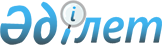 Об утверждении Плана по управлению пастбищами и их использованию по Жаркаинскому району на 2021-2022 годыРешение Жаркаинского районного маслихата Акмолинской области от 7 сентября 2021 года № 7С-14/4
      В соответствии с Законами Республики Казахстан "О местном государственном управлении и самоуправлении в Республике Казахстан", "О пастбищах", Жаркаинский районный маслихат РЕШИЛ:
      1. Утвердить прилагаемый План по управлению пастбищами и их использованию по Жаркаинскому району на 2021-2022 годы.
      2. Контроль за исполнением настоящего решения возложить на постоянную комиссию Жаркаинского районного маслихата по вопросам бюджетной политики и экономического развития района.
      3. Настоящее решение вводится в действие по истечении десяти календарных дней после дня его первого официального опубликования. План по управлению пастбищами и их использованию по Жаркаинскому районуна 2021-2022 годы
      Настоящий План по управлению пастбищами и их использованию по Жаркаинскому району на 2021-2022 годы (далее-План) разработан в соответствии с Законами Республики Казахстан "О местном государственном управлении и самоуправлении в Республике Казахстан", "О пастбищах".
      План принимается в целях рационального использования пастбищ, устойчивого обеспечения потребности в кормах и предотвращения процессов деградации пастбищ.
      План содержит:
      1) схему (карту) расположения пастбищ на территории Жаркаинского района в разрезе категорий земель, собственников земельных участков и землепользователей на основании правоустанавливающих документов, согласно приложениям 1-17 к настоящему Плану;
      2) приемлемые схемы пастбищеоборотов, согласно приложению 18-34;
      3) карту с обозначением внешних и внутренних границ и площадей пастбищ, в том числе сезонных, объектов пастбищной инфраструктуры, согласно приложению 35-51;
      4) схему доступа пастбищепользователей к водоисточникам (озерам, рекам, прудам, копаньям, оросительным или обводнительным каналам, трубчатым или шахтным колодцам), составленную согласно норме потребления воды, согласно приложению 52-68;
      5) схему перераспределения пастбищ для размещения поголовья сельскохозяйственных животных физических и (или) юридических лиц, у которых отсутствуют пастбища, и перемещения его на предоставляемые пастбища, согласно приложению 69-85;
      6) схему размещения поголовья сельскохозяйственных животных на отгонных пастбищах физических и (или) юридических лиц, не обеспеченных пастбищами, согласно приложению 86-102;
      7) календарный график по использованию пастбищ, устанавливающий сезонные маршруты выпаса и передвижения сельскохозяйственных животных, согласно приложению 103.
      План принят с учетом сведений о состоянии геоботанического обследования пастбищ, сведений о ветеринарно-санитарных объектах, данных о численности поголовья сельскохозяйственных животных с указанием их владельцев-пастбище пользователей, физических и (или) юридических лиц, данных о количестве гуртов, отар, табунов, сформированных по видам и половозрастным группам сельскохозяйственных животных, сведений о формировании поголовья сельскохозяйственных животных для выпаса на отгонных пастбищах, особенностей выпаса сельскохозяйственных животных на культурных и аридных пастбищах, сведений о сервитутах для прогона скота и иных данных, предоставленных государственными органами, физическими и (или) юридическими лицами.
      Общая площадь территории Жаркаинского района 1205936 гектар, в том числе пашни-715835 гектар, многолетние насаждения-167 гектар, залежи-11682 гектар, сенокосов-14393 гектар, пастбищные земли-419165 гектар, из них улучшенных-65240 гектар.
      По категориям земли подразделяются на:
      земли сельскохозяйственного назначения-991374 гектар сельскохозяйственных угодий, в том числе пашни 713441 гектар, сенокосов-8521 гектар, пастбищ-269412 гектар, из них улучшенных-49840 гектар;
      крестьянских хозяйств по Жаркаинскому району числится 432, занимают общую площадь сельскохозяйственных угодий-339795 гектар, в том числе пашни-261842 гектар, сенокосы-3214 гектар, пастбищ-74739 гектар, из них улучшенных-11957 гектар;
      негосударственных юридических лиц по Жаркаинскому району числится 73, занимают общую площадь сельскохозяйственных угодий-651579 гектар, в том числе пашни-451599 гектар, сенокосы-5307 гектар, пастбищ-194673 гектар, из них улучшенных-37883 гектар;
      земли населенных пунктов-53542 гектар (23 населенных пункта);
      земли промышленности, транспорта, связи, для нужд космической деятельности, обороны, национальной безопасности и иного несельскохозяйственного назначения-7800,53 гектар;
      земли лесного фонда-1166 гектар;
      земли водного фонда-1520 гектар;
      земли запаса-150533 гектар, в том числе многолетних насаждений-167 гектар, залежи-11682 гектар, сенокосов-5872 гектар, пастбищ-103377 гектар, из них улучшенных-13573 гектар.
      Рельеф территории Жаркаинского района разнообразен: большую часть занимают степи, мелкосопочники, равнинные и речные долины. Растительность представлена степными видами разнотравья и соответственно ландшафтом, березовыми лесами. Почвы в основном черноземные и растительные ассоциации пестры и разнообразны, засухоустойчивы. Климат резко континентальный и крайне засушливый.
      На 1 июля 2021 года в Жаркаинском районе насчитывается общее поголовье крупного рогатого скота 15249 голов, из них маточное поголовье 6226 голов, мелкого рогатого скота 33155 голов, лошадей 8874 голов.
      Потребность по Жаркаинскому району:
      для КРС-6,5 гектар на 1 голову;
      для МРС-1,3 гектар на 1 голову;
      для лошадей-7,8 гектар на 1 голову. Схема (карта) расположения пастбищ на территории города Державинск Жаркаинского района в разрезе категорий земель, собственников земельных участков и землепользователей на основании правоустанавливающих документов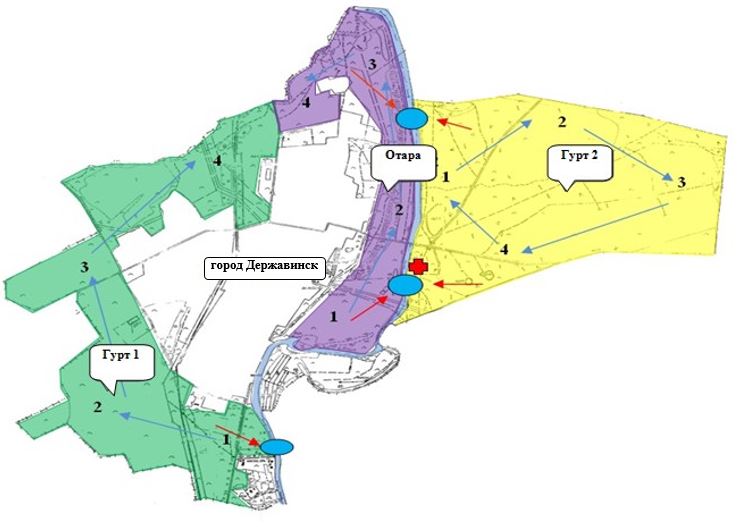  Сведения земельных участков и поголовья животных собственников и землепользователей города Державинск Жаркаинского района
      Таблица № 1 Сведения о сервитутах для прогона скота города Державинск Жаркаинского района
      Установление сервитутов для прогона скота не требуется, так как скотопрогоны проходят в границах населенного пункта и землях запаса района, не затрагивая территорию сельхозтоваропроизводителей района. Список собственников и землепользователей земельных участков, прилагаемый к схеме (карте) расположения пастбищ на территории города Державинск Жаркаинского района
      Таблица № 2 Схема (карта) расположения пастбищ на территории села Бирсуат Жаркаинского района в разрезе категорий земель, собственников земельных участков и землепользователей на основании правоустанавливающих документов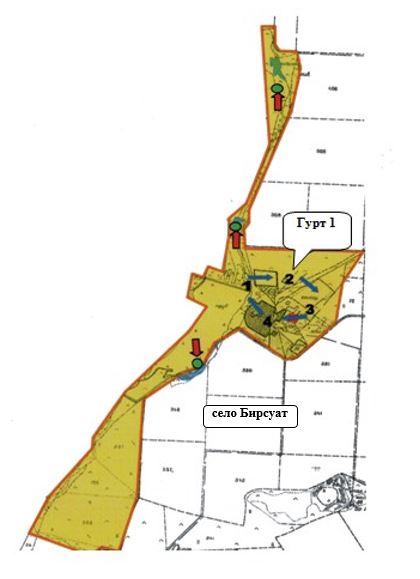  Сведения земельных участков и поголовья животных собственников и землепользователей села Бирсуат Жаркаинского района
      Таблица № 1 Сведения о сервитутах для прогона скота села Бирсуат Жаркаинского района
      Установление сервитутов для прогона скота не требуется, так как скотопрогоны проходят в границах населенного пункта и землях запаса района, не затрагивая территорию сельхозтоваропроизводителей района. Список собственников и землепользователей земельных участков, прилагаемый к схеме (карте) расположения пастбищ на территории села Бирсуат Жаркаинского района
      Таблица № 2 Схема (карта) расположения пастбищ на территории села Гастелло Жаркаинского района в разрезе категорий земель, собственников земельных участков и землепользователей на основании правоустанавливающих документов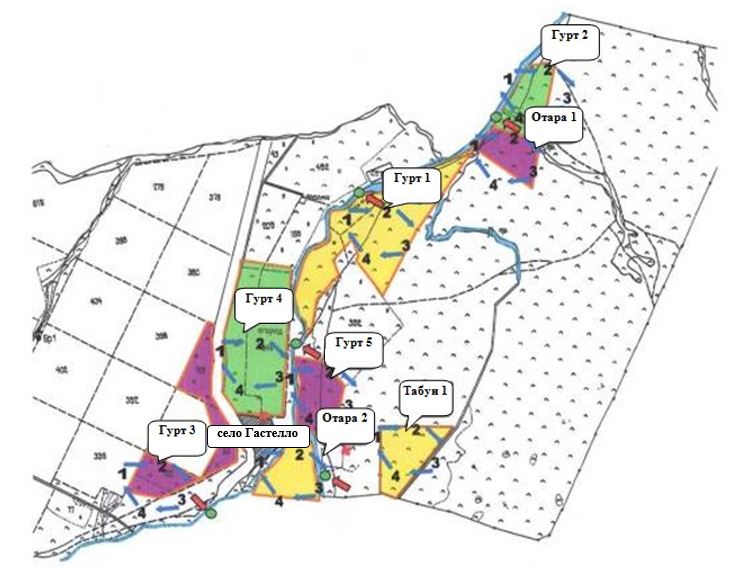  Сведения земельных участков и поголовья животных собственников и землепользователей села Гастелло Жаркаинского района
      Таблица № 1 Сведения о сервитутах для прогона скота села Гастелло Жаркаинского района
      Установление сервитутов для прогона скота не требуется, так как скотопрогоны проходят в границах населенного пункта и землях запаса района, не затрагивая территорию сельхозтоваропроизводителей района. Список собственников и землепользователей земельных участков, прилагаемый к схеме (карте) расположения пастбищ на территории села Гастелло Жаркаинского района
      Таблица № 2 Схема (карта) расположения пастбищ на территории села Далабай Жаркаинского района в разрезе категорий земель, собственников земельных участков и землепользователей на основании правоустанавливающих документов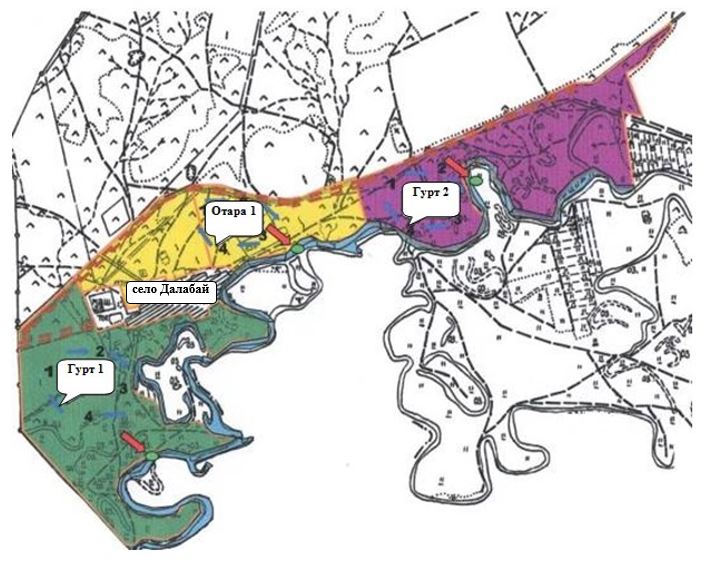  Сведения земельных участков и поголовья животных собственников и землепользователей села Далабай Жаркаинского района
      Таблица № 1 Сведения о сервитутах для прогона скота села Далабай Жаркаинского района
      Установление сервитутов для прогона скота не требуется, так как скотопрогоны проходят в границах населенного пункта и землях запаса района, не затрагивая территорию сельхозтоваропроизводителей района. Список собственников и землепользователей земельных участков, прилагаемый к схеме (карте) расположения пастбищ на территории села Далабай Жаркаинского района
      Таблица № 2 Схема (карта) расположения пастбищ на территории села Кумсуат Жаркаинского района в разрезе категорий земель, собственников земельных участков и землепользователей на основании правоустанавливающих документов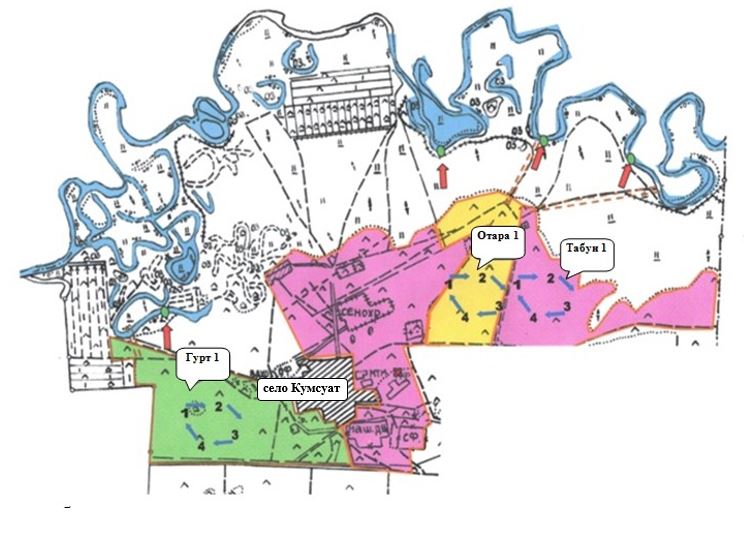  Сведения земельных участков и поголовья животных собственников и землепользователей села Кумсуат Жаркаинского района
      Таблица № 1 Сведения о сервитутах для прогона скота села Кумсуат Жаркаинского района
      Установление сервитутов для прогона скота не требуется, так как скотопрогоны проходят в границах населенного пункта и землях запаса района, не затрагивая территорию сельхозтоваропроизводителей района. Список собственников и землепользователей земельных участков, прилагаемый к схеме (карте) расположения пастбищ на территории села Кумсуат Жаркаинского района
      Таблица № 2 Схема (карта) расположения пастбищ на территории села Львовское Жаркаинского района в разрезе категорий земель, собственников земельных участков и землепользователей на основании правоустанавливающих документов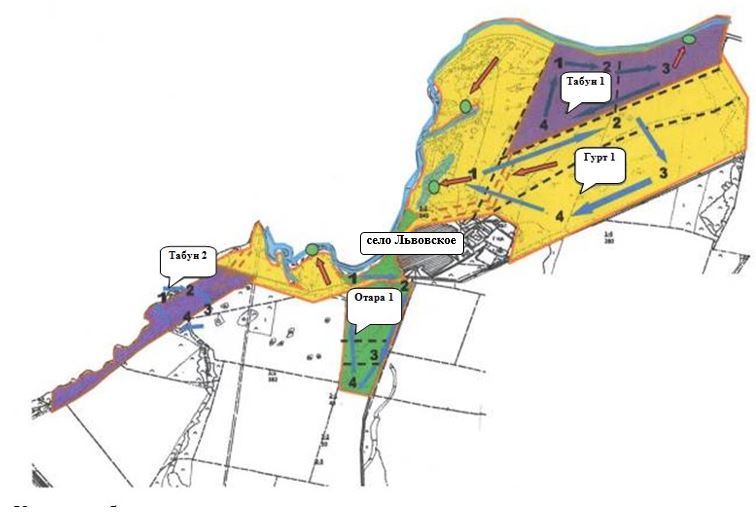  Сведения земельных участков и поголовья животных собственников и землепользователей села Львовское Жаркаинского района
      Таблица № 1 Сведения о сервитутах для прогона скота села Львовское Жаркаинского района
      Установление сервитутов для прогона скота не требуется, так как скотопрогоны проходят в границах населенного пункта и землях запаса района, не затрагивая территорию сельхозтоваропроизводителей района. Список собственников и землепользователей земельных участков, прилагаемый к схеме (карте) расположения пастбищ на территории села Львовское Жаркаинского района
      Таблица № 2 Схема (карта) расположения пастбищ на территории села Пригородное Жаркаинского района в разрезе категорий земель, собственников земельных участков и землепользователей на основании правоустанавливающих документов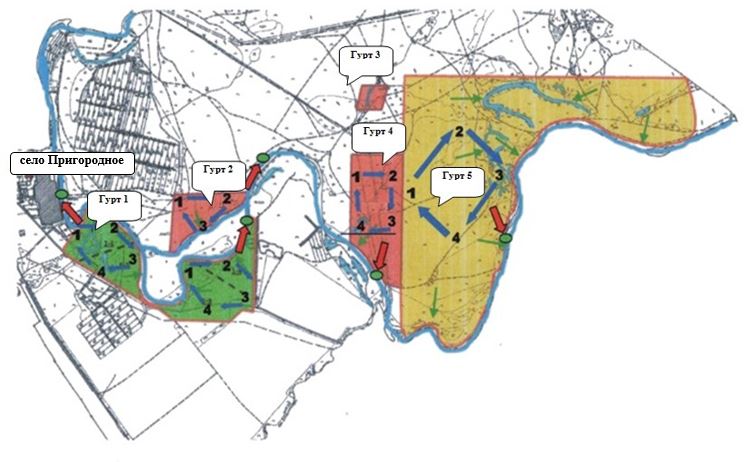  Сведения земельных участков и поголовья животных собственников и землепользователей села Пригородное Жаркаинского района
      Таблица № 1 Сведения о сервитутах для прогона скота села Пригородное Жаркаинского района
      Установление сервитутов для прогона скота не требуется, так как скотопрогоны проходят в границах населенного пункта и землях запаса района, не затрагивая территорию сельхозтоваропроизводителей района. Список собственников и землепользователей земельных участков, прилагаемый к схеме (карте) расположения пастбищ на территории села Пригородное Жаркаинского района
      Таблица № 2 Схема (карта) расположения пастбищ на территории села Пятигорское Жаркаинского района в разрезе категорий земель, собственников земельных участков и землепользователей на основании правоустанавливающих документов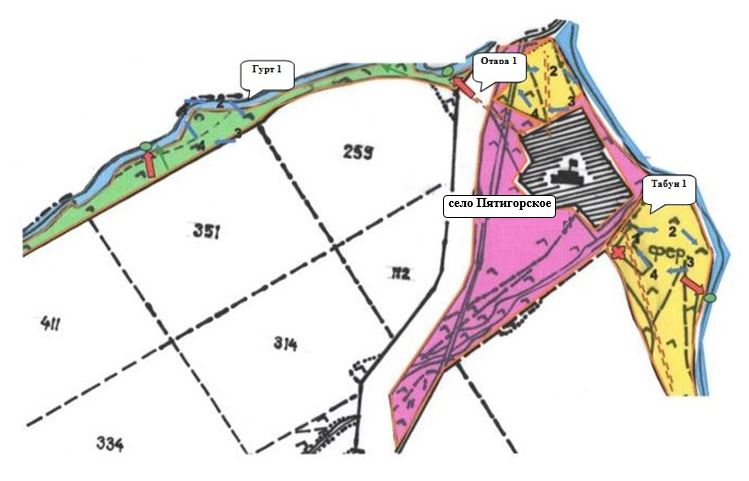  Сведения земельных участков и поголовья животных собственников и землепользователей села Пятигорское Жаркаинского района
      Таблица № 1 Сведения о сервитутах для прогона скота села Пятигорское Жаркаинского района
      Установление сервитутов для прогона скота не требуется, так как скотопрогоны проходят в границах населенного пункта и землях запаса района, не затрагивая территорию сельхозтоваропроизводителей района. Список собственников и землепользователей земельных участков, прилагаемый к схеме (карте) расположения пастбищ на территории села Пятигорское Жаркаинского района
      Таблица № 2 Схема (карта) расположения пастбищ на территории села Тасоткель Жаркаинского района в разрезе категорий земель, собственников земельных участков и землепользователей на основании правоустанавливающих документов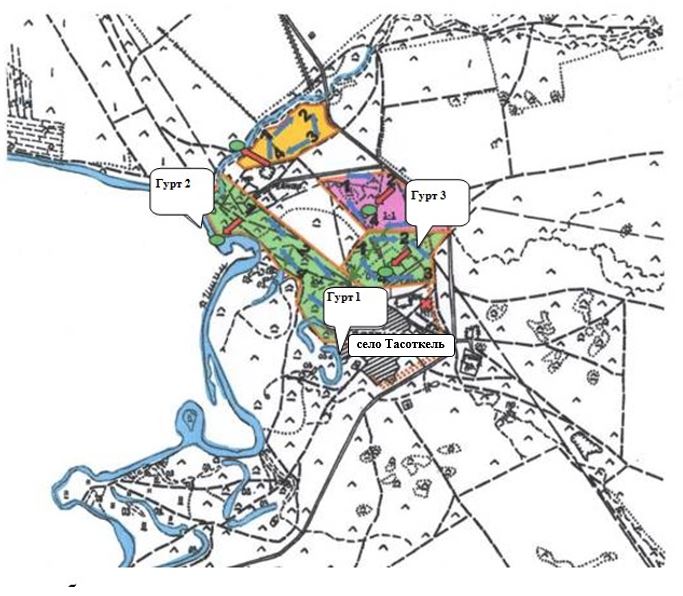  Сведения земельных участков и поголовья животных собственников и землепользователей села Тасоткель Жаркаинского района
      Таблица № 1 Сведения о сервитутах для прогона скота села Тасоткель Жаркаинского района
      Установление сервитутов для прогона скота не требуется, так как скотопрогоны проходят в границах населенного пункта и землях запаса района, не затрагивая территорию сельхозтоваропроизводителей района. Список собственников и землепользователей земельных участков, прилагаемый к схеме (карте) расположения пастбищ на территории села Тасоткель Жаркаинского района
      Таблица № 2 Схема (карта) расположения пастбищ на территории села Тассуат Жаркаинского района в разрезе категорий земель, собственников земельных участков и землепользователей на основании правоустанавливающих документов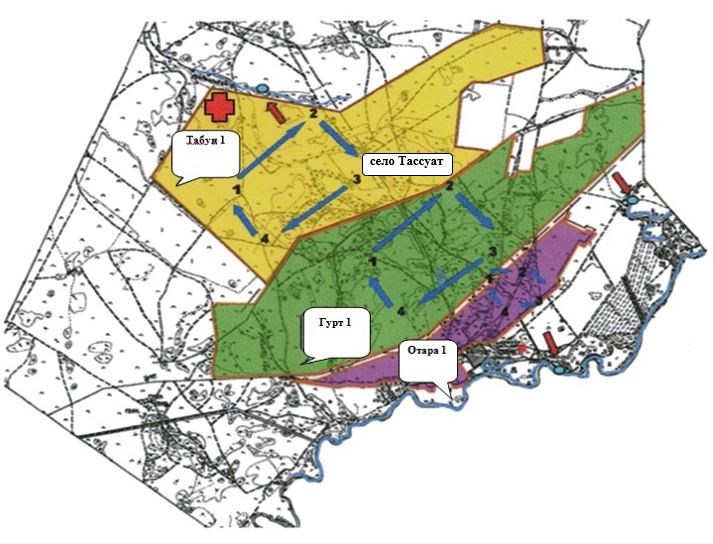  Сведения земельных участков и поголовья животных собственников и землепользователей села Тассуат Жаркаинского района
      Таблица № 1 Сведения о сервитутах для прогона скота села Тассуат Жаркаинского района
      Установление сервитутов для прогона скота не требуется, так как скотопрогоны проходят в границах населенного пункта и землях запаса района, не затрагивая территорию сельхозтоваропроизводителей района. Список собственников и землепользователей земельных участков, прилагаемый к схеме (карте) расположения пастбищ на территории села Тассуат Жаркаинского района
      Таблица № 2 Схема (карта) расположения пастбищ на территории села Шойындыколь Жаркаинского района в разрезе категорий земель, собственников земельных участков и землепользователей на основании правоустанавливающих документов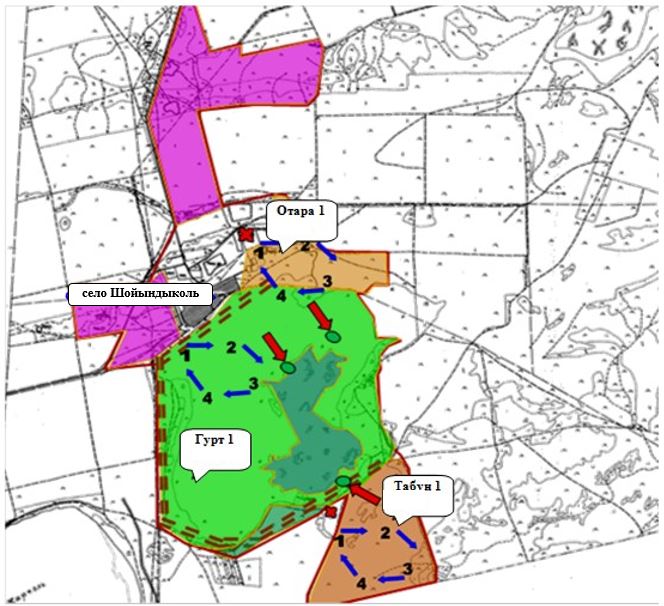  Сведения земельных участков и поголовья животных собственников и землепользователей села Шойындыколь Жаркаинского района
      Таблица № 1 Сведения о сервитутах для прогона скота села Шойындыколь Жаркаинского района
      Установление сервитутов для прогона скота не требуется, так как скотопрогоны проходят в границах населенного пункта и землях запаса района, не затрагивая территорию сельхозтоваропроизводителей района. Список собственников и землепользователей земельных участков, прилагаемый к схеме (карте) расположения пастбищ на территории села Шойындыколь Жаркаинского района
      Таблица № 2 Схема (карта) расположения пастбищ на территории села Ушкарасу Жаркаинского района в разрезе категорий земель, собственников земельных участков и землепользователей на основании правоустанавливающих документов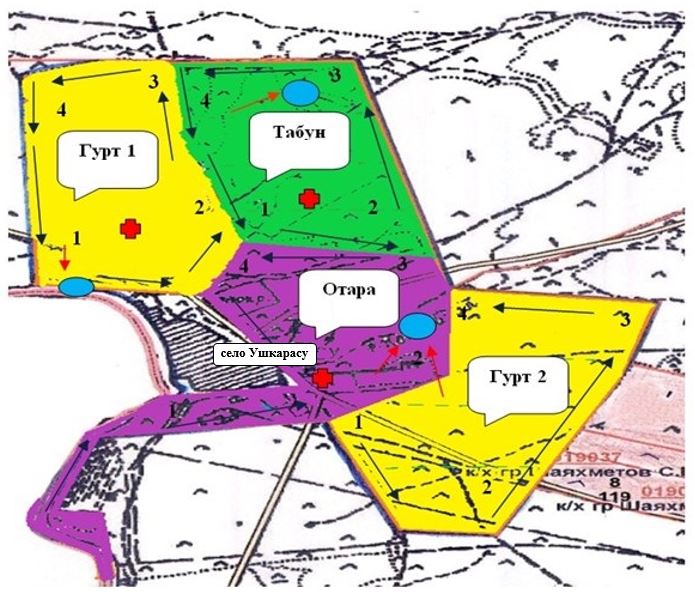  Сведения земельных участков и поголовья животных собственников и землепользователей села Ушкарасу Жаркаинского района
      Таблица № 1 Сведения о сервитутах для прогона скота села Ушкарасу Жаркаинского района
      Установление сервитутов для прогона скота не требуется, так как скотопрогоны проходят в границах населенного пункта и землях запаса района, не затрагивая территорию сельхозтоваропроизводителей района. Список собственников и землепользователей земельных участков, прилагаемый к схеме (карте) расположения пастбищ на территории села Ушкарасу Жаркаинского района
      Таблица № 2 Схема (карта) расположения пастбищ на территории Отрадного сельского округа Жаркаинского района в разрезе категорий земель, собственников земельных участков и землепользователей на основании правоустанавливающих документов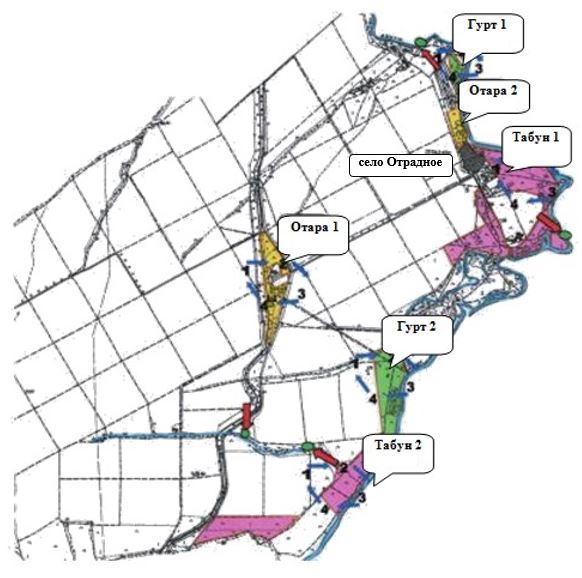  Сведения земельных участков и поголовья животных собственников и землепользователей Отрадного сельского округа Жаркаинского района
      Таблица № 1 Сведения о сервитутах для прогона скота Отрадного сельского округа Жаркаинского района
      Установление сервитутов для прогона скота не требуется, так как скотопрогоны проходят в границах населенного пункта и землях запаса района, не затрагивая территорию сельхозтоваропроизводителей района. Список собственников и землепользователей земельных участков, прилагаемый к схеме (карте) расположения пастбищ на территории Отрадного сельского округа Жаркаинского района
      Таблица № 2 Схема (карта) расположения пастбищ на территории Валихановского сельского округа Жаркаинского района в разрезе категорий земель, собственников земельных участков и землепользователей на основании правоустанавливающих документов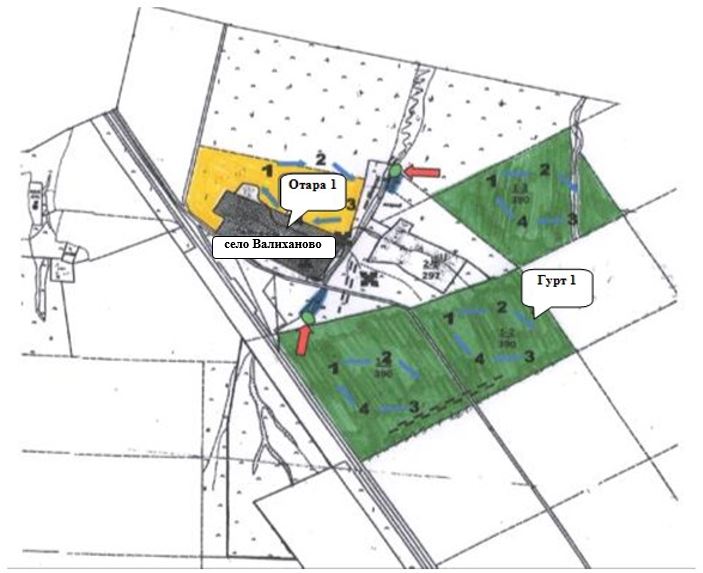  Сведения земельных участков и поголовья животных собственников и землепользователей Валихановского сельского округа Жаркаинского района
      Таблица № 1 Сведения о сервитутах для прогона скота Валихановского сельского округа Жаркаинского района
      Установление сервитутов для прогона скота не требуется, так как скотопрогоны проходят в границах населенного пункта и землях запаса района, не затрагивая территорию сельхозтоваропроизводителей района. Список собственников и землепользователей земельных участков, прилагаемый к схеме (карте) расположения пастбищ на территории Валихановского сельского округа Жаркаинского района
      Таблица № 2 Схема (карта) расположения пастбищ на территории Нахимовского сельского округа Жаркаинского района в разрезе категорий земель, собственников земельных участков и землепользователей на основании правоустанавливающих документов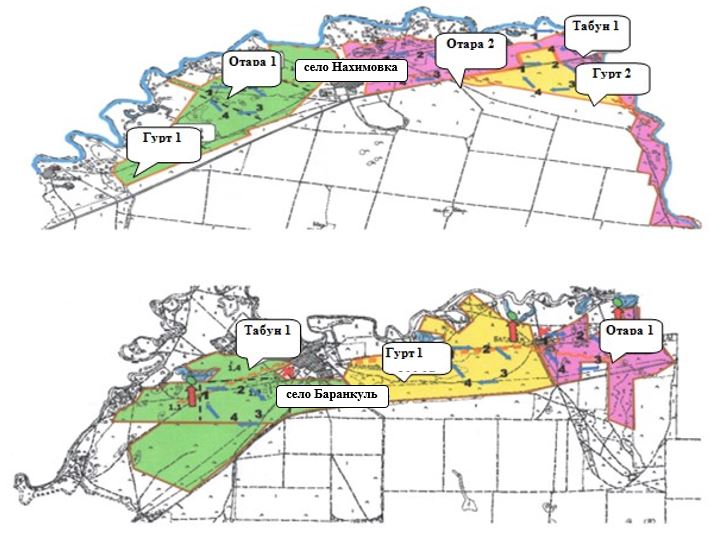  Сведения земельных участков и поголовья животных собственников и землепользователей Нахимовского сельского округа Жаркаинского района
      Таблица № 1 Сведения о сервитутах для прогона скота Нахимовского сельского округа Жаркаинского района
      Установление сервитутов для прогона скота не требуется, так как скотопрогоны проходят в границах населенного пункта и землях запаса района, не затрагивая территорию сельхозтоваропроизводителей района. Список собственников и землепользователей земельных участков, прилагаемый к схеме (карте) расположения пастбищ на территории Нахимовского сельского округа Жаркаинского района
      Таблица № 2 Схема (карта) расположения пастбищ на территории Жанадалинского сельского округа Жаркаинского района в разрезе категорий земель, собственников земельных участков и землепользователей на основании правоустанавливающих документов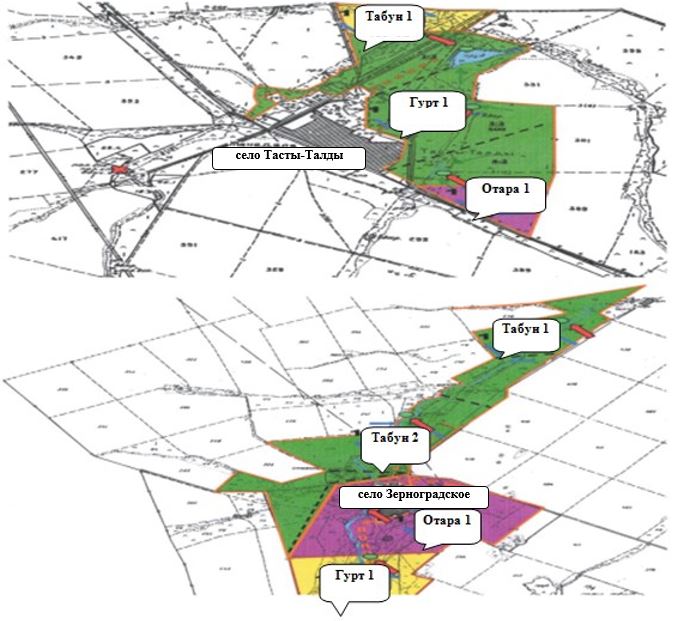  Сведения земельных участков и поголовья животных собственников и землепользователей Жанадалинского сельского округа Жаркаинского района
      Таблица № 1 Сведения о сервитутах для прогона скота Жанадалинского сельского округа Жаркаинского района
      Установление сервитутов для прогона скота не требуется, так как скотопрогоны проходят в границах населенного пункта и землях запаса района, не затрагивая территорию сельхозтоваропроизводителей района. Список собственников и землепользователей земельных участков, прилагаемый к схеме (карте) расположения пастбищ на территории Жанадалинского сельского округа Жаркаинского района
      Таблица № 2 Схема (карта) расположения пастбищ на территории Костычевского сельского округа Жаркаинского района в разрезе категорий земель, собственников земельных участков и землепользователей на основании правоустанавливающих документов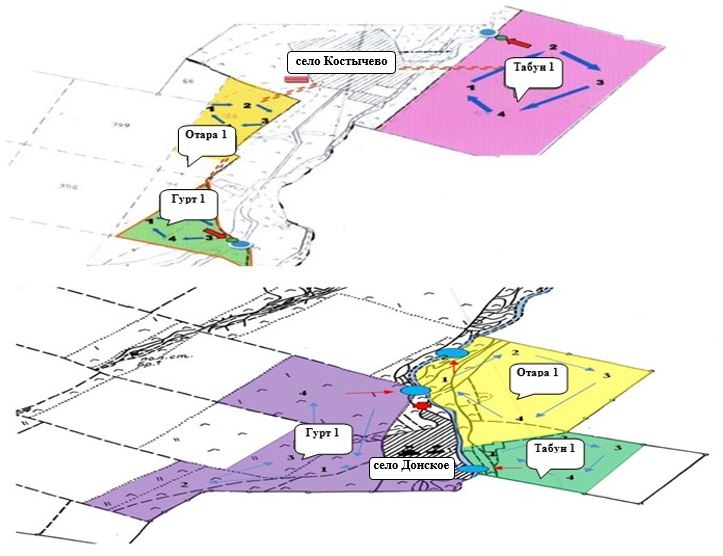  Сведения земельных участков и поголовья животных собственников и землепользователей Костычевского сельского округа Жаркаинского района
      Таблица № 1 Сведения о сервитутах для прогона скота Костычевского сельского округа Жаркаинского района
      Установление сервитутов для прогона скота не требуется, так как скотопрогоны проходят в границах населенного пункта и землях запаса района, не затрагивая территорию сельхозтоваропроизводителей района. Список собственников и землепользователей земельных участков, прилагаемый к схеме (карте) расположения пастбищ на территории Костычевского сельского округа Жаркаинского района
      Таблица № 2 Приемлемые схемы пастбищеоборотов города Державинск Жаркаинского района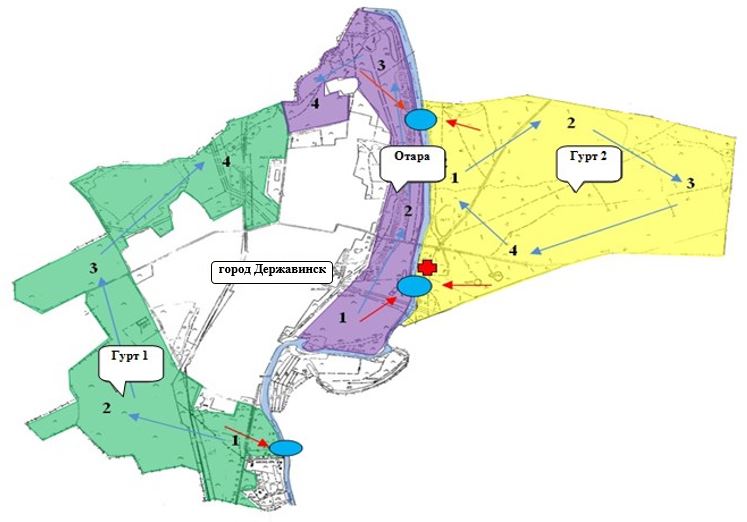  Приемлемые схемы пастбищеоборотов села Бирсуат Жаркаинского района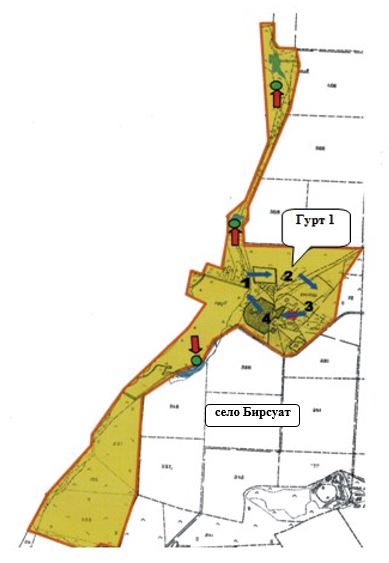  Приемлемые схемы пастбищеоборотов села Гастелло Жаркаинского района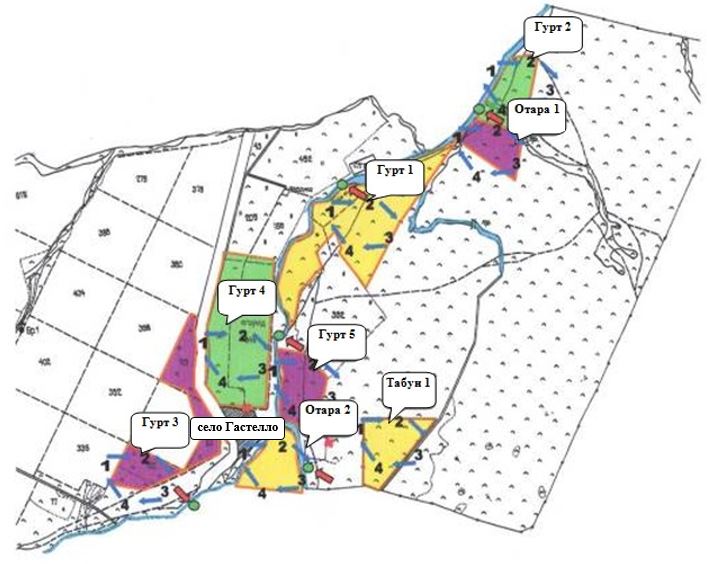  Приемлемые схемы пастбищеоборотов села Далабай Жаркаинского района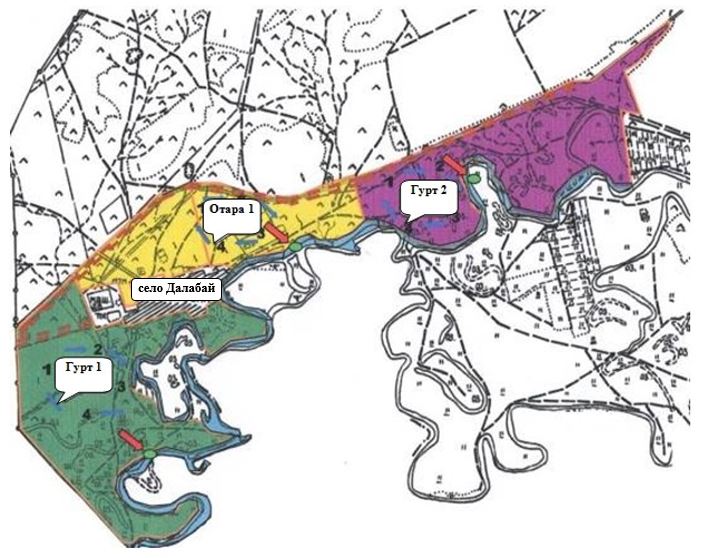  Приемлемые схемы пастбищеоборотов села Кумсуат Жаркаинского района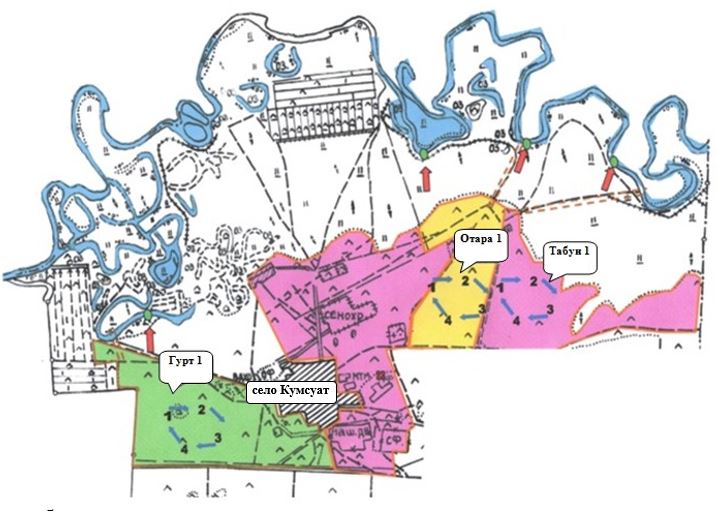  Приемлемые схемы пастбищеоборотов села Львовское Жаркаинского района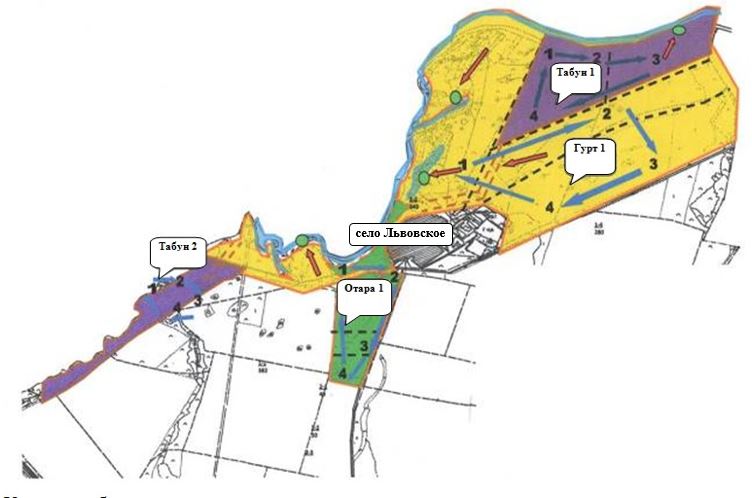  Приемлемые схемы пастбищеоборотов села Пригородное Жаркаинского района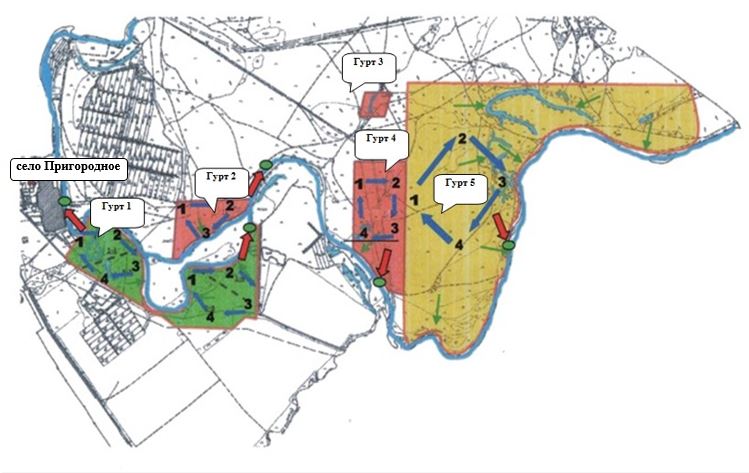  Приемлемые схемы пастбищеоборотов села Пятигорское Жаркаинского района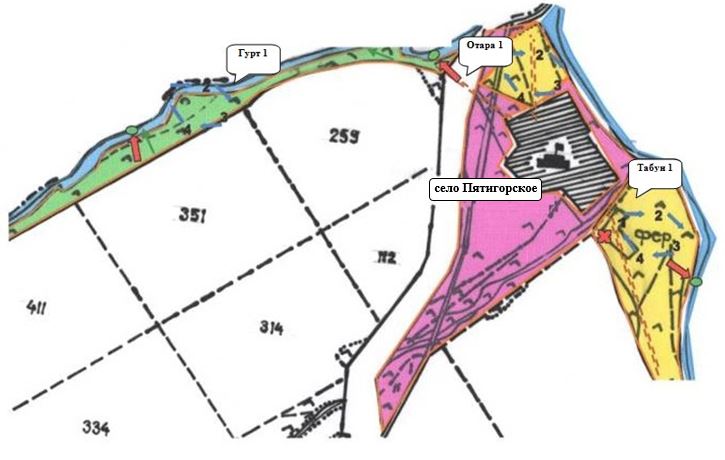  Приемлемые схемы пастбищеоборотов села Тасоткель Жаркаинского района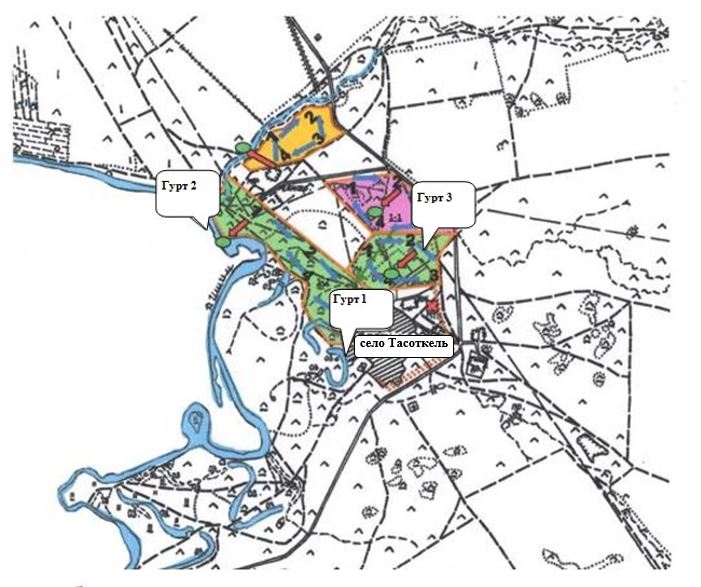  Приемлемые схемы пастбищеоборотов села Тассуат Жаркаинского района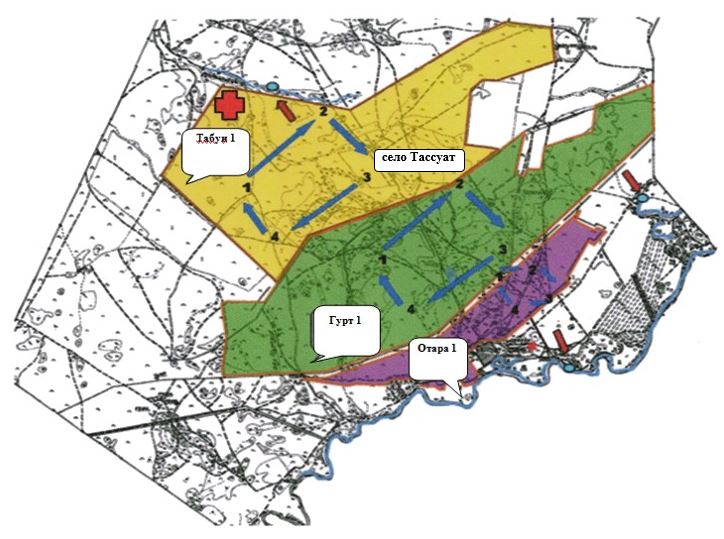  Приемлемые схемы пастбищеоборотов села Шойындыколь Жаркаинского района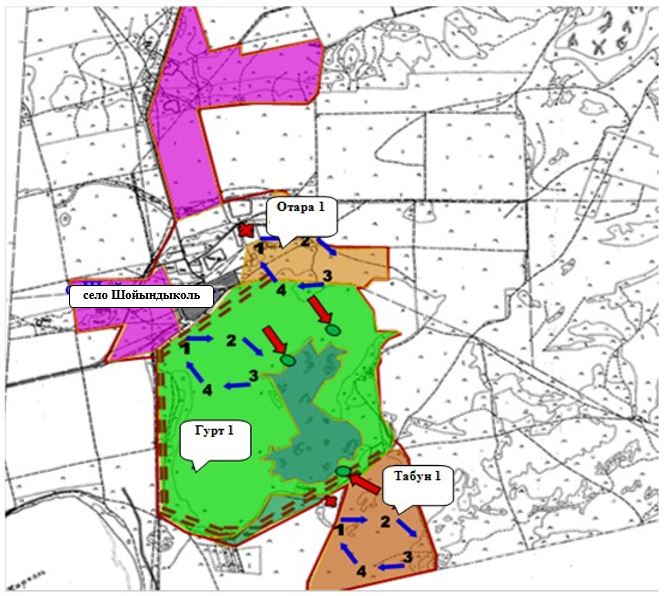  Приемлемые схемы пастбищеоборотов села Ушкарасу Жаркаинского района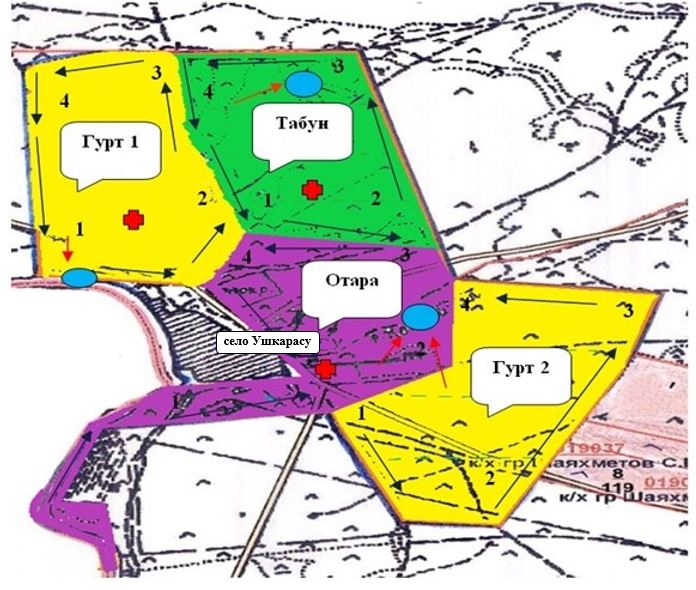  Приемлемые схемы пастбищеоборотов Отрадного сельского округа Жаркаинского района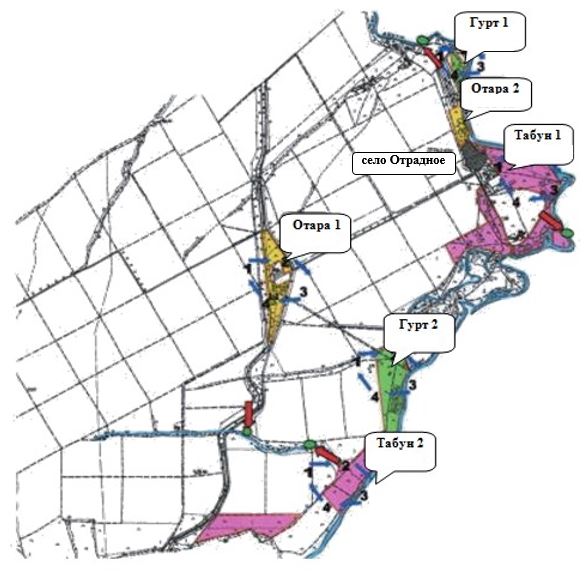  Приемлемые схемы пастбищеоборотов Валихановского сельского округа Жаркаинского района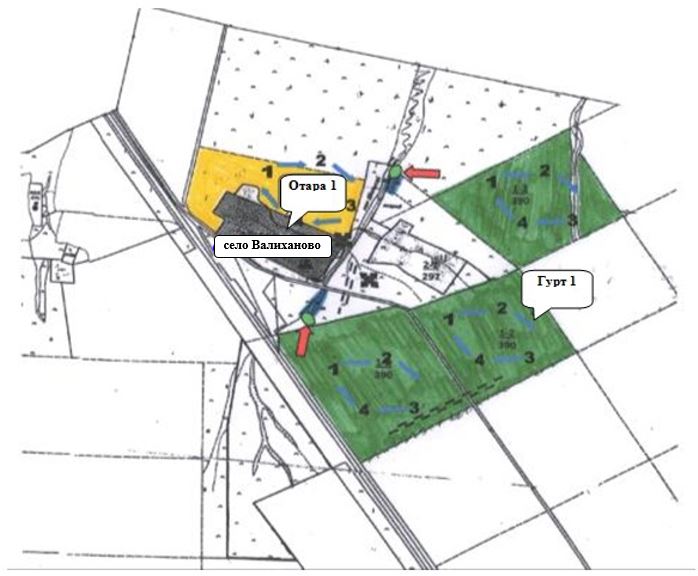  Приемлемые схемы пастбищеоборотов Нахимовского сельского округа Жаркаинского района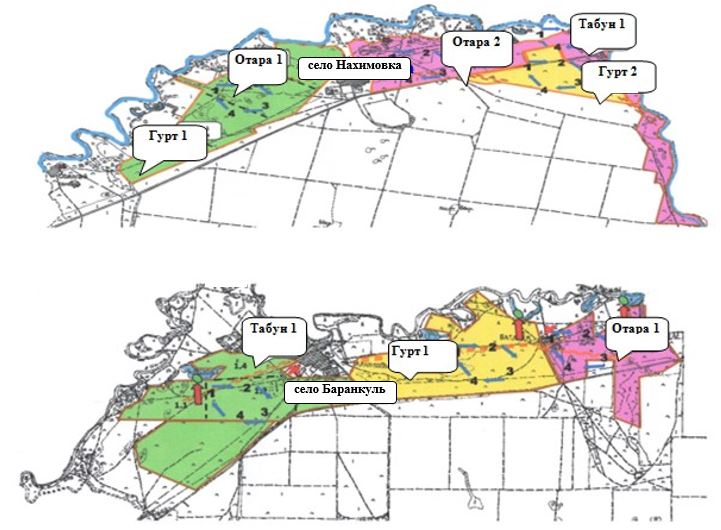  Приемлемые схемы пастбищеоборотов Жанадалинского сельского округа Жаркаинского района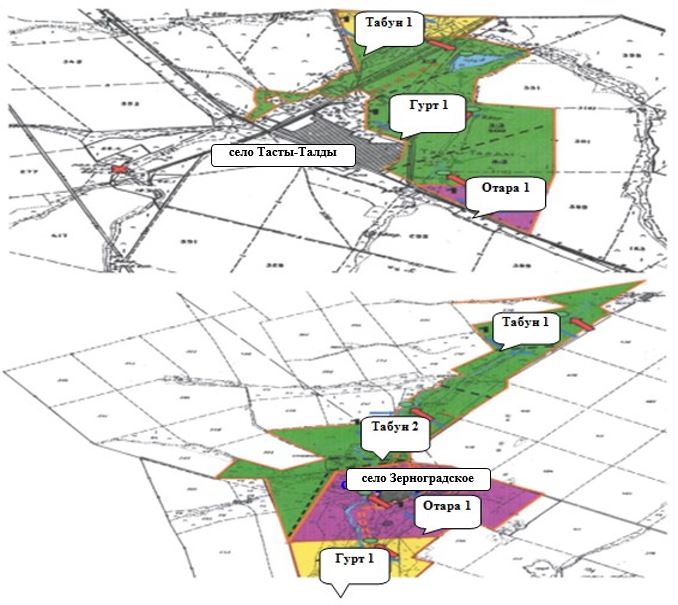  Приемлемые схемы пастбищеоборотов Костычевского сельского округа Жаркаинского района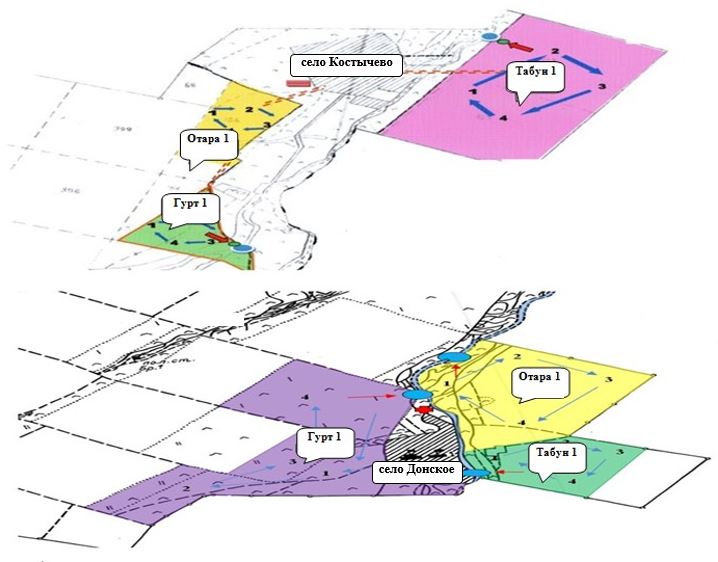  Карта с обозначением внешних и внутренних границ и площадей пастбищ, в том числе сезонных, объектов пастбищной инфраструктуры города Державинск Жаркаинского района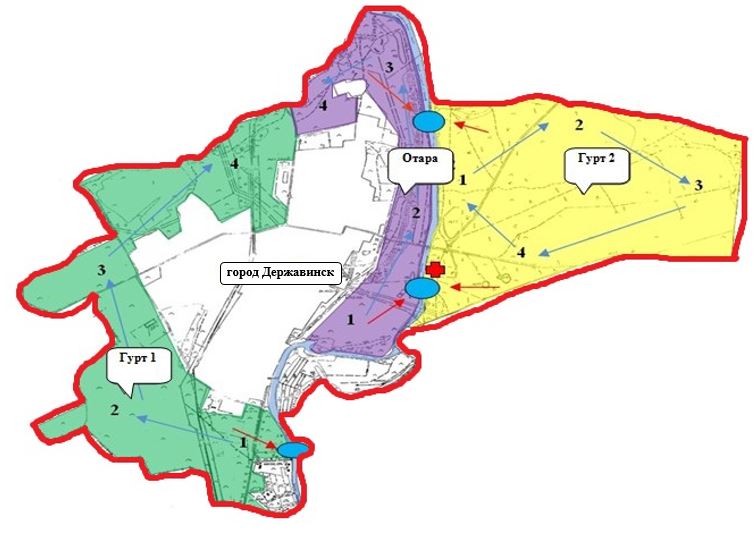  Карта с обозначением внешних и внутренних границ и площадей пастбищ, в том числе сезонных, объектов пастбищной инфраструктуры села Бирсуат Жаркаинского района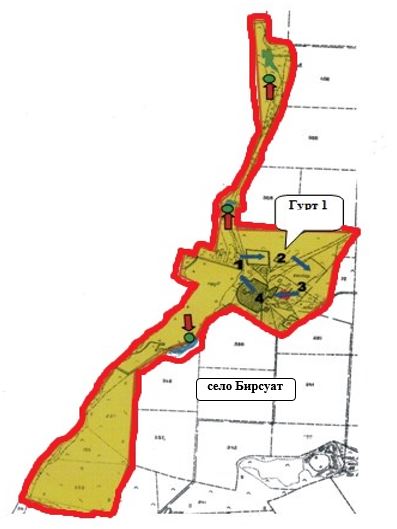  Карта с обозначением внешних и внутренних границ и площадей пастбищ, в том числе сезонных, объектов пастбищной инфраструктуры села Гастелло Жаркаинского района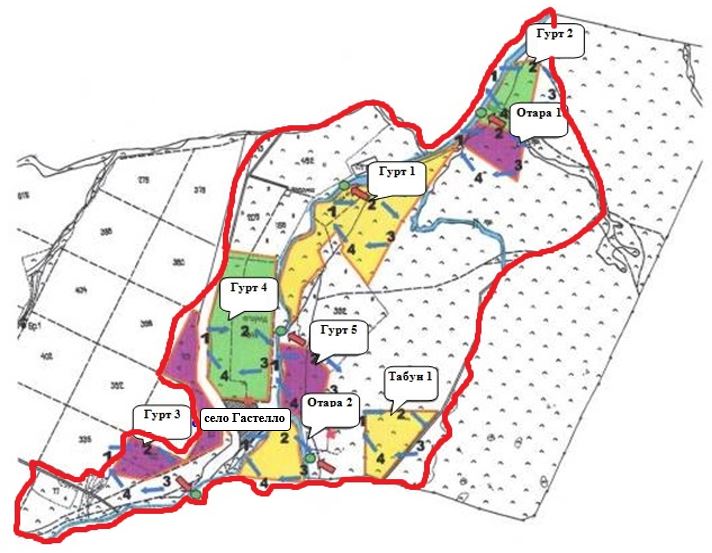  Карта с обозначением внешних и внутренних границ и площадей пастбищ, в том числе сезонных, объектов пастбищной инфраструктуры села Далабай Жаркаинского района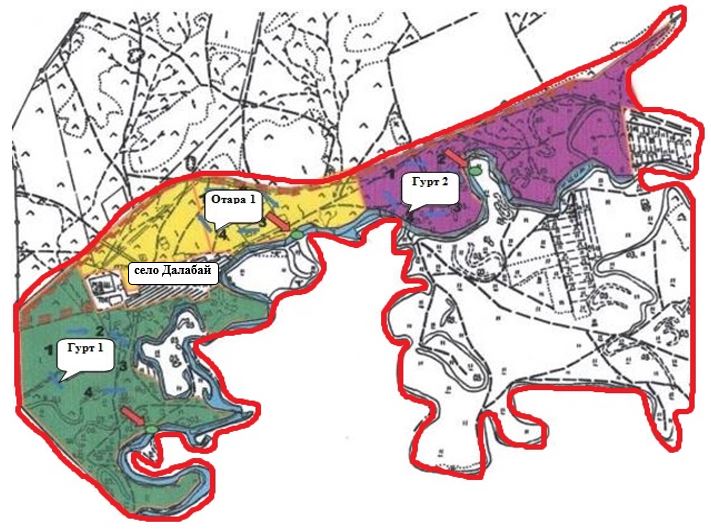  Карта с обозначением внешних и внутренних границ и площадей пастбищ, в том числе сезонных, объектов пастбищной инфраструктуры села Кумсуат Жаркаинского района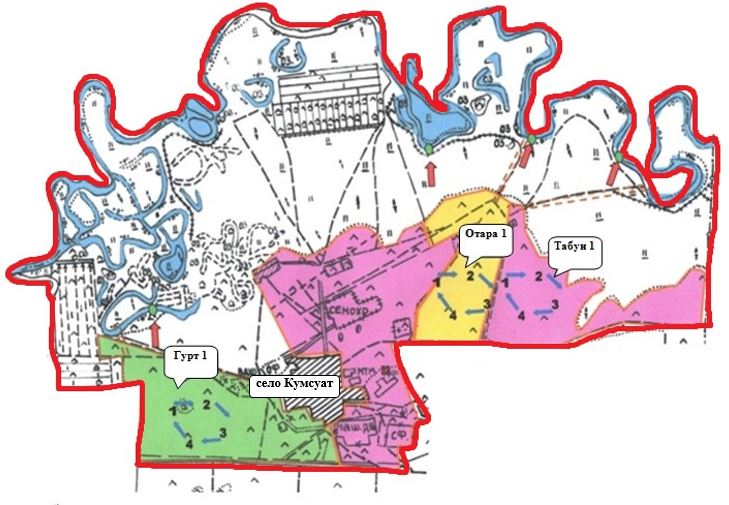  Карта с обозначением внешних и внутренних границ и площадей пастбищ, в том числе сезонных, объектов пастбищной инфраструктуры села Львовское Жаркаинского района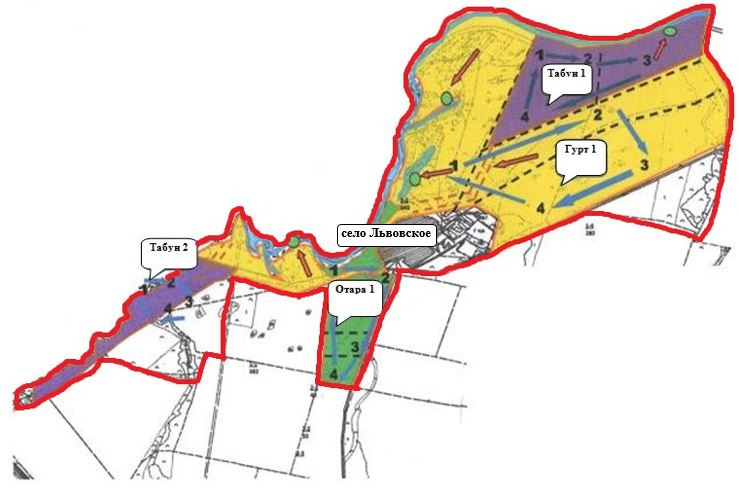  Карта с обозначением внешних и внутренних границ и площадей пастбищ, в том числе сезонных, объектов пастбищной инфраструктуры села Пригородное Жаркаинского района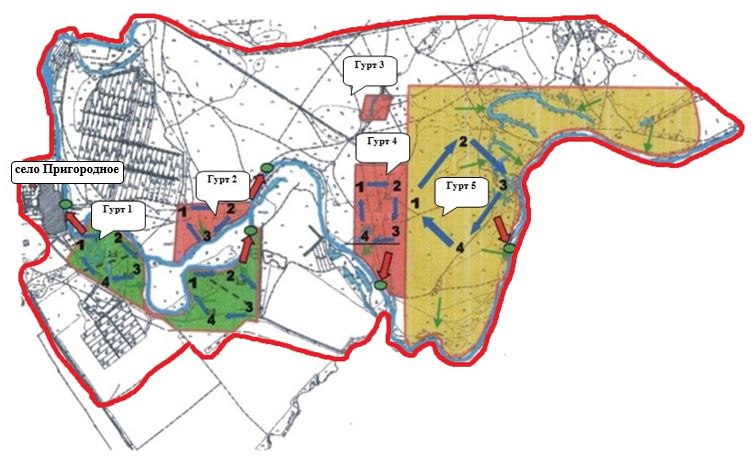  Карта с обозначением внешних и внутренних границ и площадей пастбищ, в том числе сезонных, объектов пастбищной инфраструктуры села Пятигорское Жаркаинского района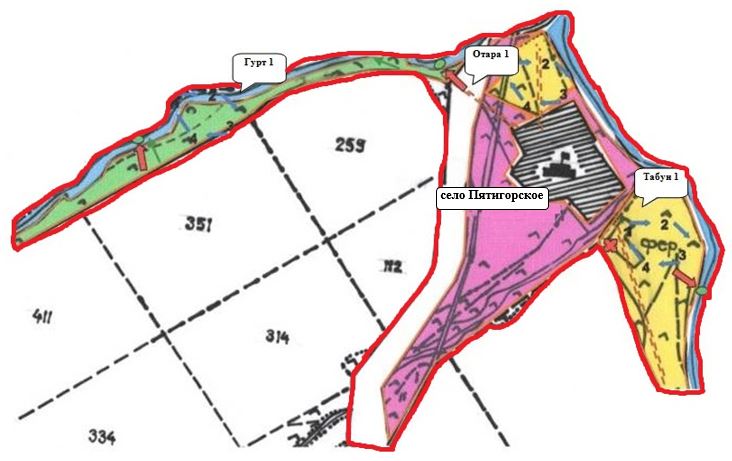  Карта с обозначением внешних и внутренних границ и площадей пастбищ, в том числе сезонных, объектов пастбищной инфраструктуры села Тасоткель Жаркаинского района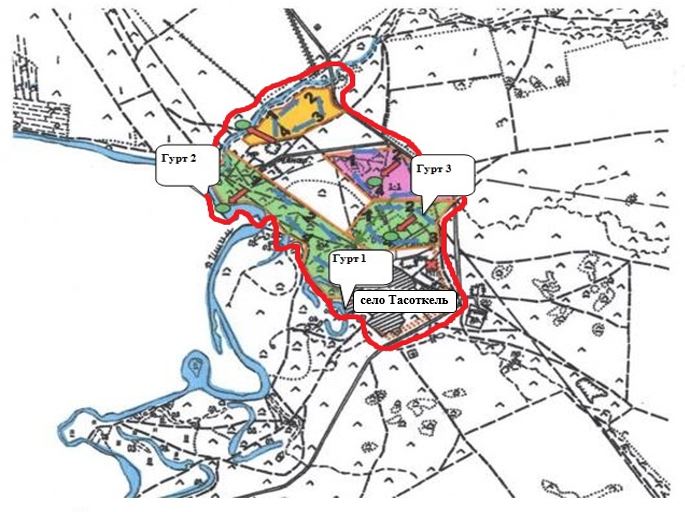  Карта с обозначением внешних и внутренних границ и площадей пастбищ, в том числе сезонных, объектов пастбищной инфраструктуры села Тассуат Жаркаинского района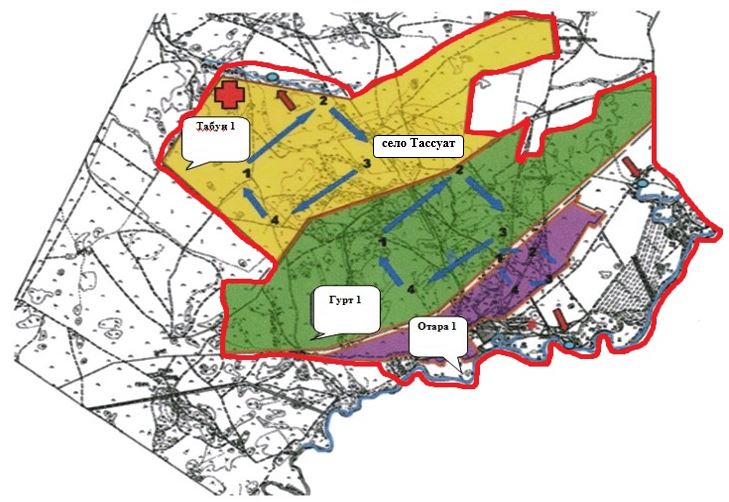  Карта с обозначением внешних и внутренних границ и площадей пастбищ, в том числе сезонных, объектов пастбищной инфраструктуры села Шойындыколь Жаркаинского района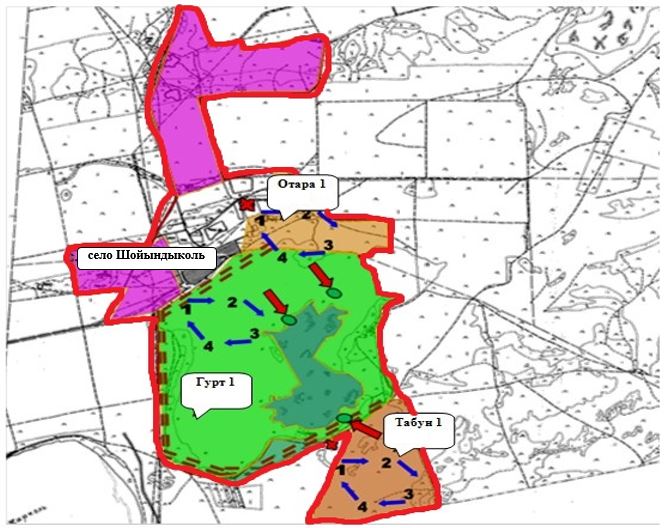  Карта с обозначением внешних и внутренних границ и площадей пастбищ, в том числе сезонных, объектов пастбищной инфраструктуры села Ушкарасу Жаркаинского района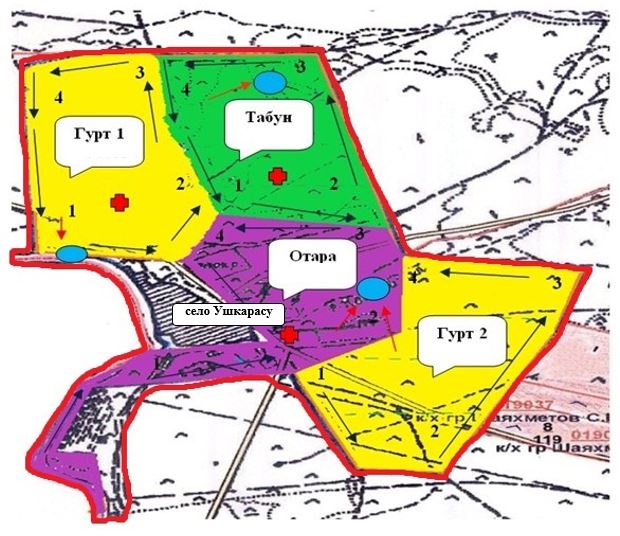  Карта с обозначением внешних и внутренних границ и площадей пастбищ, в том числе сезонных, объектов пастбищной инфраструктуры Отрадного сельского округа Жаркаинского района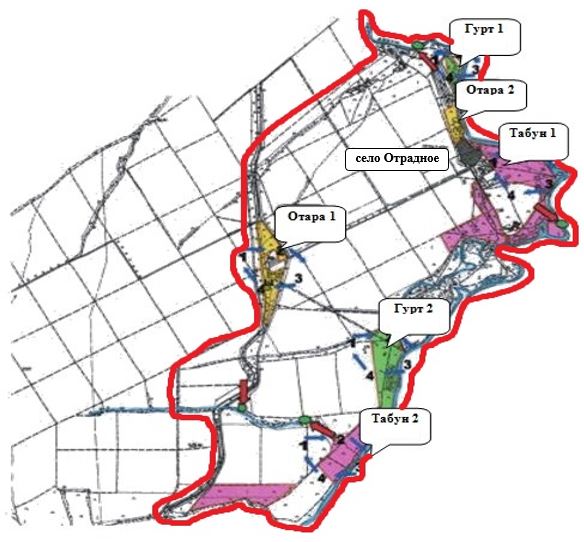  Карта с обозначением внешних и внутренних границ и площадей пастбищ, в том числе сезонных, объектов пастбищной инфраструктуры Валихановского сельского округа Жаркаинского района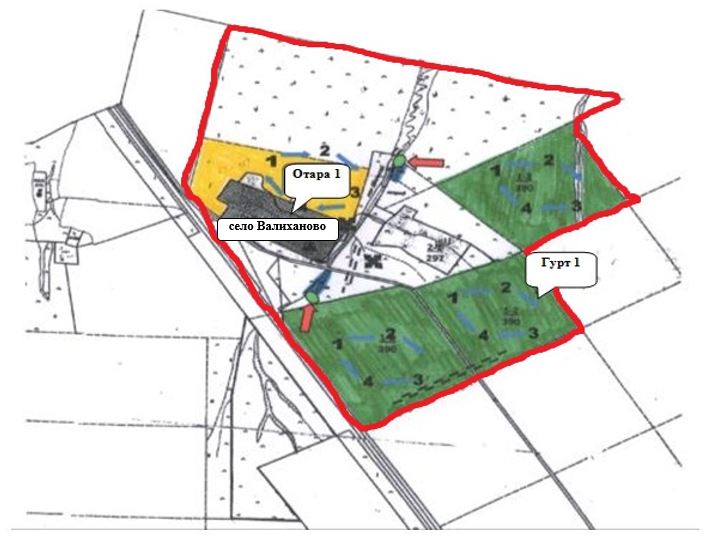  Карта с обозначением внешних и внутренних границ и площадей пастбищ, в том числе сезонных, объектов пастбищной инфраструктуры Нахимовского сельского округа Жаркаинского района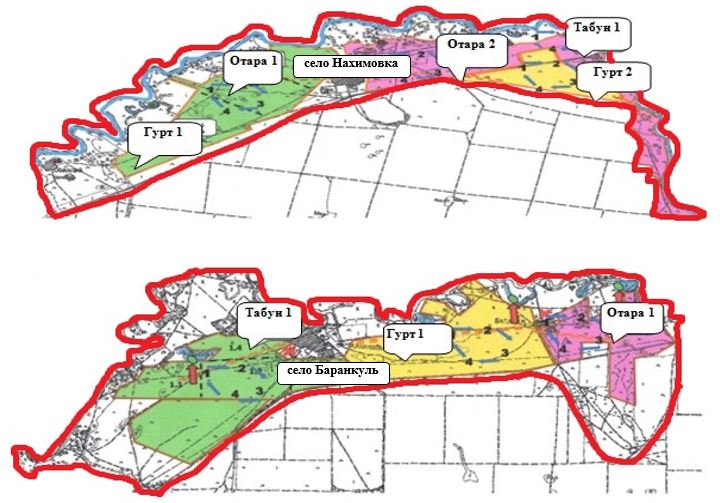  Карта с обозначением внешних и внутренних границ и площадей пастбищ, в том числе сезонных, объектов пастбищной инфраструктуры Жанадалинского сельского округа Жаркаинского района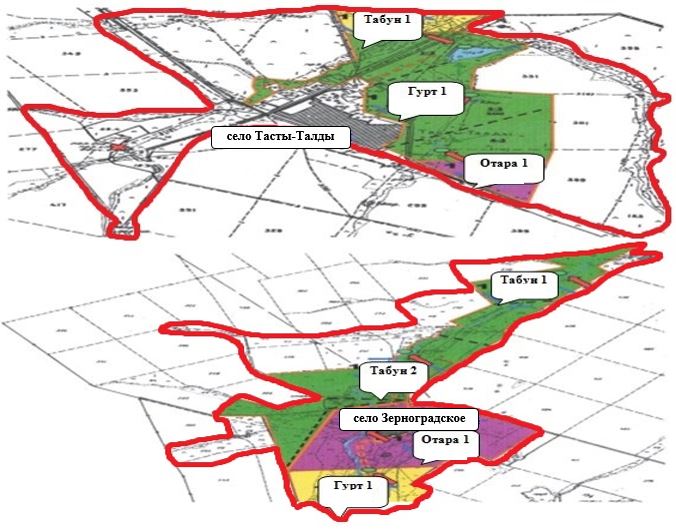  Карта с обозначением внешних и внутренних границ и площадей пастбищ, в том числе сезонных, объектов пастбищной инфраструктуры Костычевского сельского округа Жаркаинского района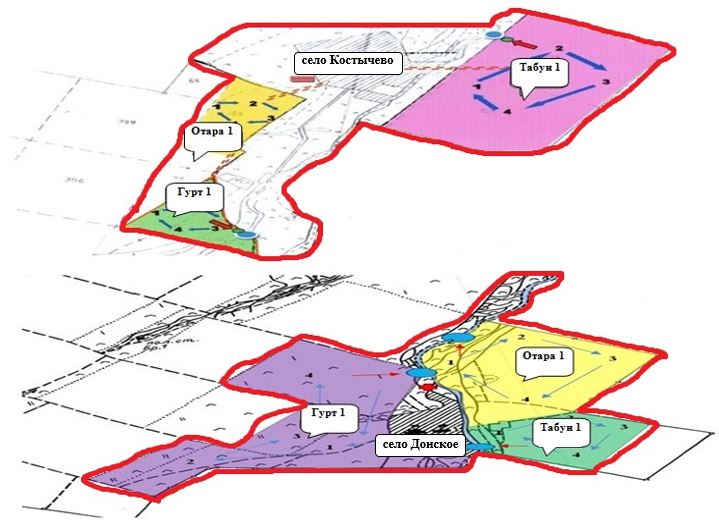  Схема доступа пастбищепользователей к водоисточникам (озерам, рекам, прудам, копаньям, оросительным или обводнительным каналам, трубчатым или шахтным колодцам), составленная согласно норме потребления воды города Державинск Жаркаинского района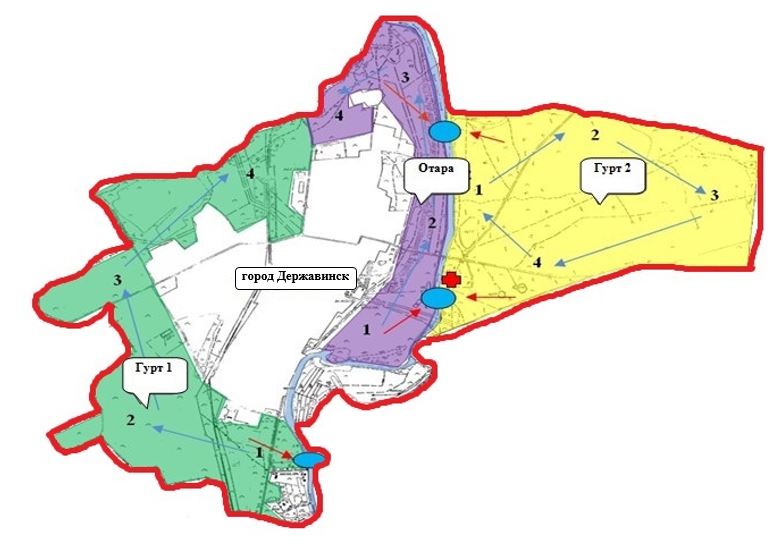  Схема доступа пастбищепользователей к водоисточникам (озерам, рекам, прудам, копаньям, оросительным или обводнительным каналам, трубчатым или шахтным колодцам), составленная согласно норме потребления воды села Бирсуат Жаркаинского района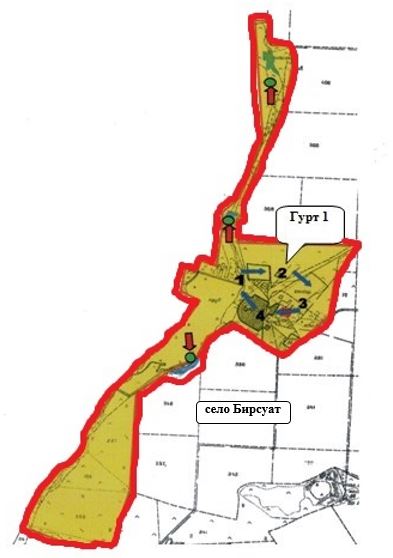  Схема доступа пастбищепользователей к водоисточникам (озерам, рекам, прудам, копаньям, оросительным или обводнительным каналам, трубчатым или шахтным колодцам), составленная согласно норме потребления воды села Гастелло Жаркаинского района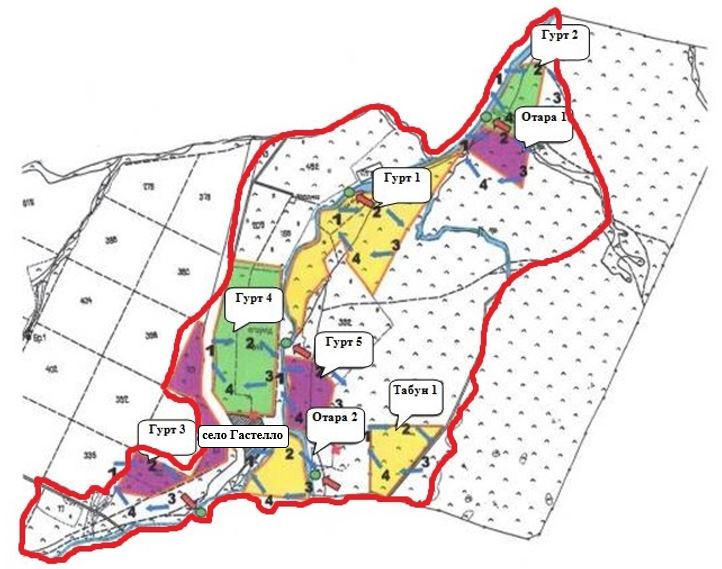  Схема доступа пастбищепользователей к водоисточникам (озерам, рекам, прудам, копаньям, оросительным или обводнительным каналам, трубчатым или шахтным колодцам), составленная согласно норме потребления воды села Далабай Жаркаинского района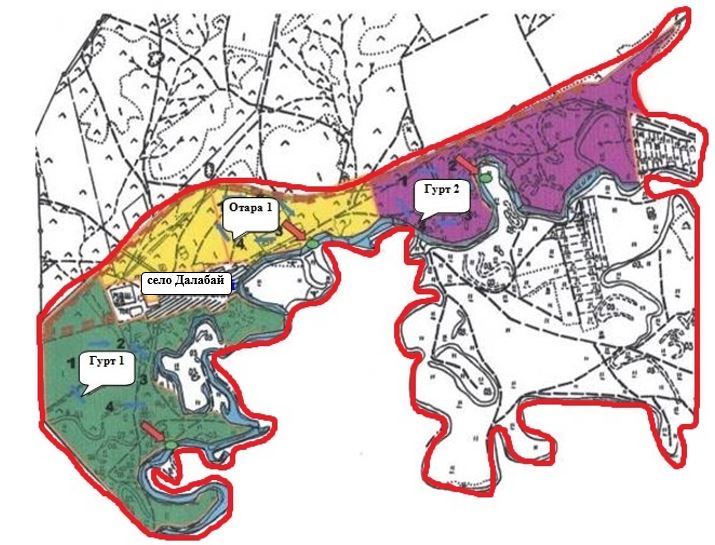  Схема доступа пастбищепользователей к водоисточникам (озерам, рекам, прудам, копаньям, оросительным или обводнительным каналам, трубчатым или шахтным колодцам), составленная согласно норме потребления воды села Кумсуат Жаркаинского района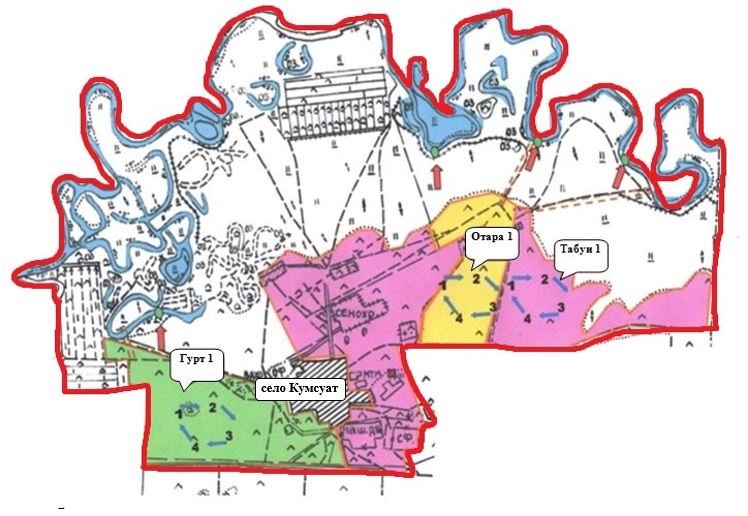  Схема доступа пастбищепользователей к водоисточникам (озерам, рекам, прудам, копаньям, оросительным или обводнительным каналам, трубчатым или шахтным колодцам), составленная согласно норме потребления воды села Львовское Жаркаинского района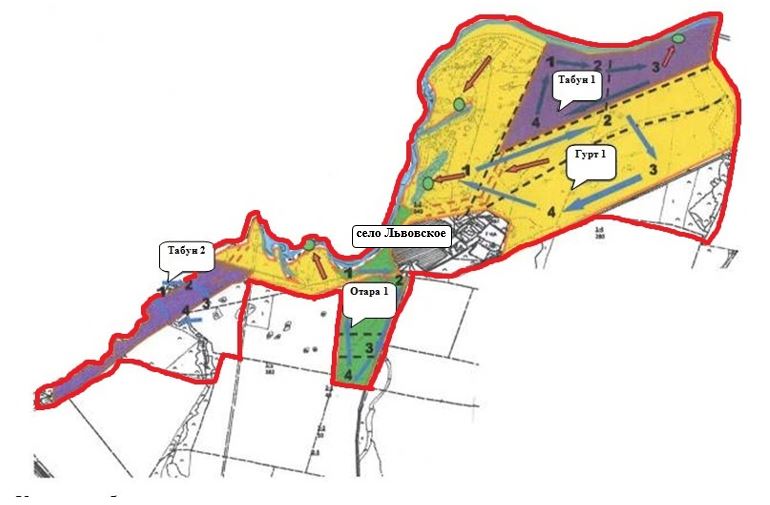  Схема доступа пастбищепользователей к водоисточникам (озерам, рекам, прудам, копаньям, оросительным или обводнительным каналам, трубчатым или шахтным колодцам), составленная согласно норме потребления воды села Пригородное Жаркаинского района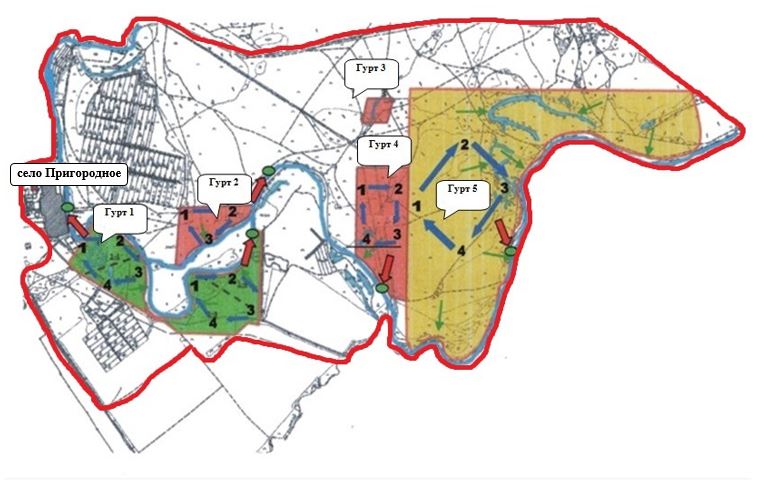  Схема доступа пастбищепользователей к водоисточникам (озерам, рекам, прудам, копаньям, оросительным или обводнительным каналам, трубчатым или шахтным колодцам), составленная согласно норме потребления воды села Пятигорское Жаркаинского района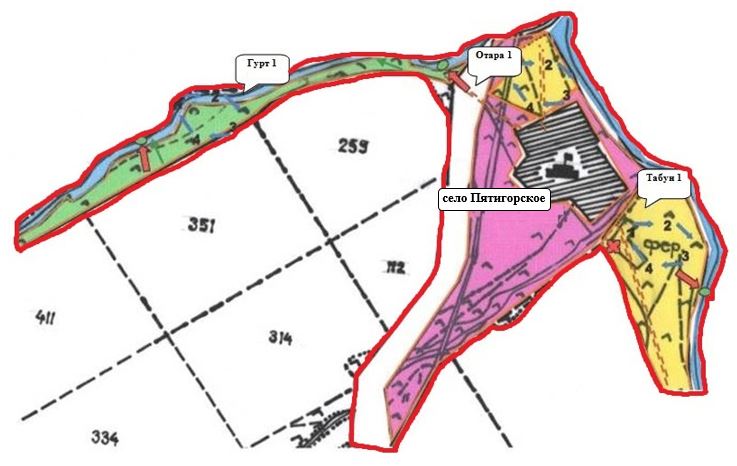  Схема доступа пастбищепользователей к водоисточникам (озерам, рекам, прудам, копаньям, оросительным или обводнительным каналам, трубчатым или шахтным колодцам), составленная согласно норме потребления воды села Тасоткель Жаркаинского района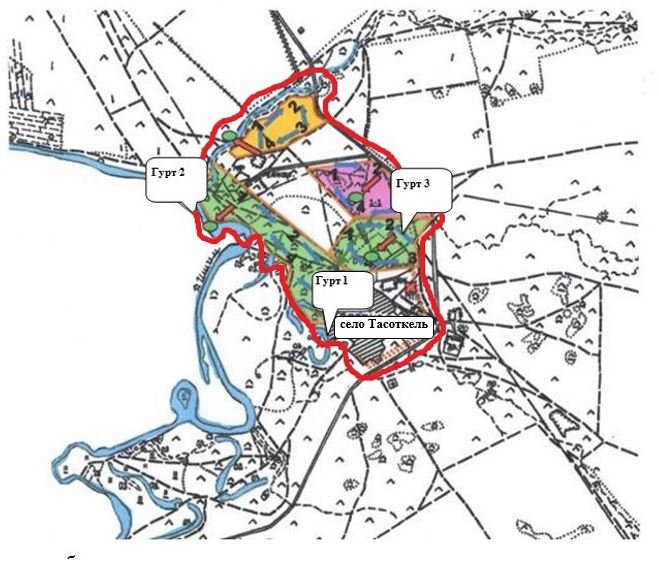  Схема доступа пастбищепользователей к водоисточникам (озерам, рекам, прудам, копаньям, оросительным или обводнительным каналам, трубчатым или шахтным колодцам), составленная согласно норме потребления воды села Тассуат Жаркаинского района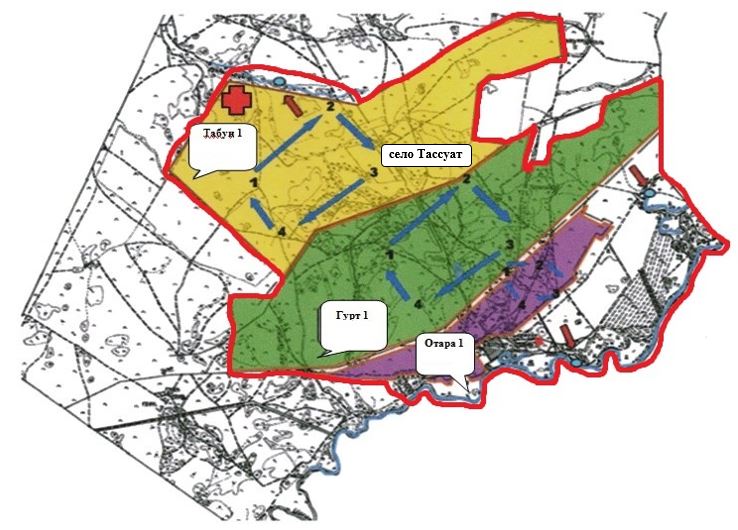  Схема доступа пастбищепользователей к водоисточникам (озерам, рекам, прудам, копаньям, оросительным или обводнительным каналам, трубчатым или шахтным колодцам), составленная согласно норме потребления воды села Шойындыколь Жаркаинского района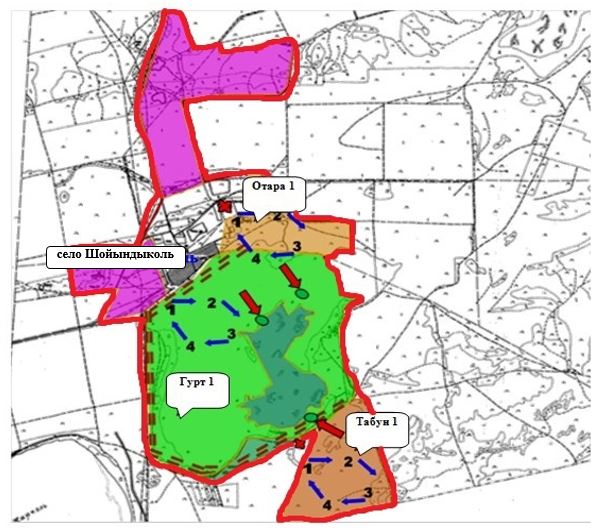  Схема доступа пастбищепользователей к водоисточникам (озерам, рекам, прудам, копаньям, оросительным или обводнительным каналам, трубчатым или шахтным колодцам), составленная согласно норме потребления воды села Ушкарасу Жаркаинского района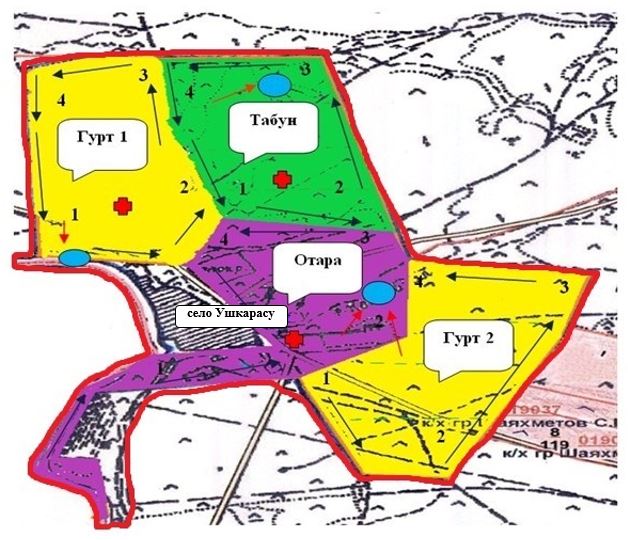  Схема доступа пастбищепользователей к водоисточникам (озерам, рекам, прудам, копаньям, оросительным или обводнительным каналам, трубчатым или шахтным колодцам), составленная согласно норме потребления воды Отрадного сельского округа Жаркаинского района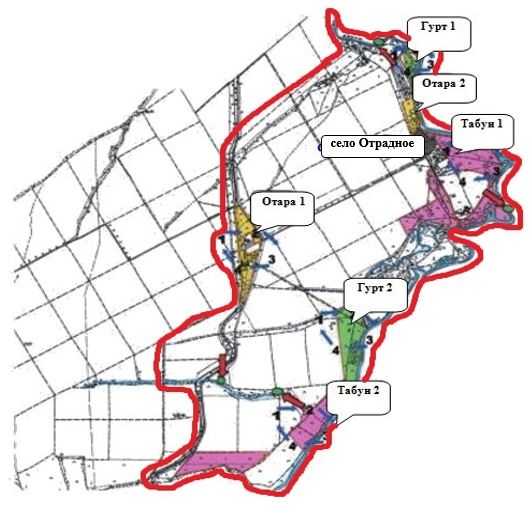  Схема доступа пастбищепользователей к водоисточникам (озерам, рекам, прудам, копаньям, оросительным или обводнительным каналам, трубчатым или шахтным колодцам), составленная согласно норме потребления воды Валихановского сельского округа Жаркаинского района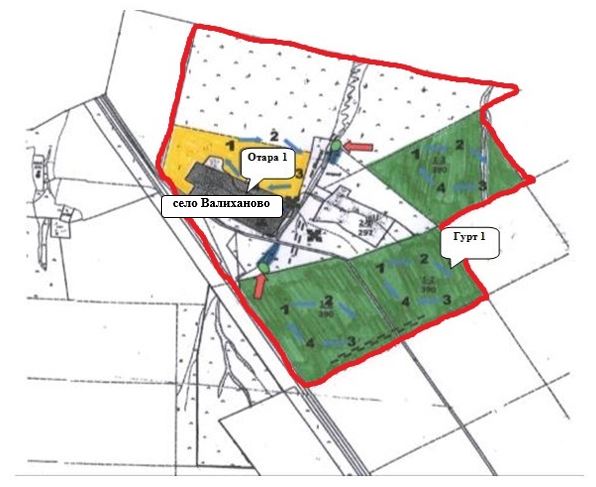  Схема доступа пастбищепользователей к водоисточникам (озерам, рекам, прудам, копаньям, оросительным или обводнительным каналам, трубчатым или шахтным колодцам), составленная согласно норме потребления воды Нахимовского сельского округа Жаркаинского района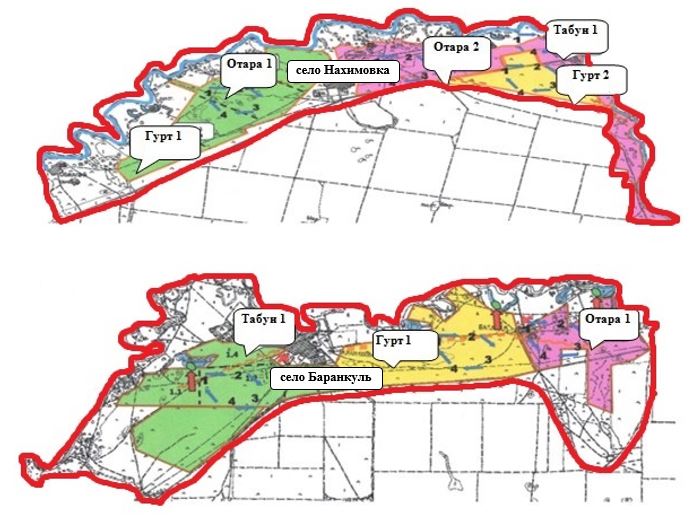  Схема доступа пастбищепользователей к водоисточникам (озерам, рекам, прудам, копаньям, оросительным или обводнительным каналам, трубчатым или шахтным колодцам), составленная согласно норме потребления воды Жанадалинского сельского округа Жаркаинского района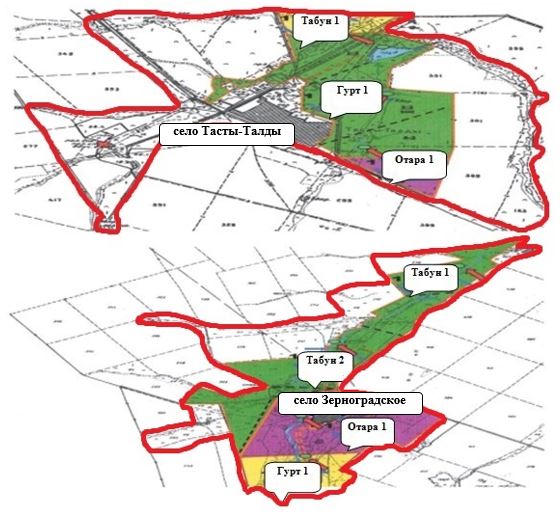  Схема доступа пастбищепользователей к водоисточникам (озерам, рекам, прудам, копаньям, оросительным или обводнительным каналам, трубчатым или шахтным колодцам), составленная согласно норме потребления воды Костычевского сельского округа Жаркаинского района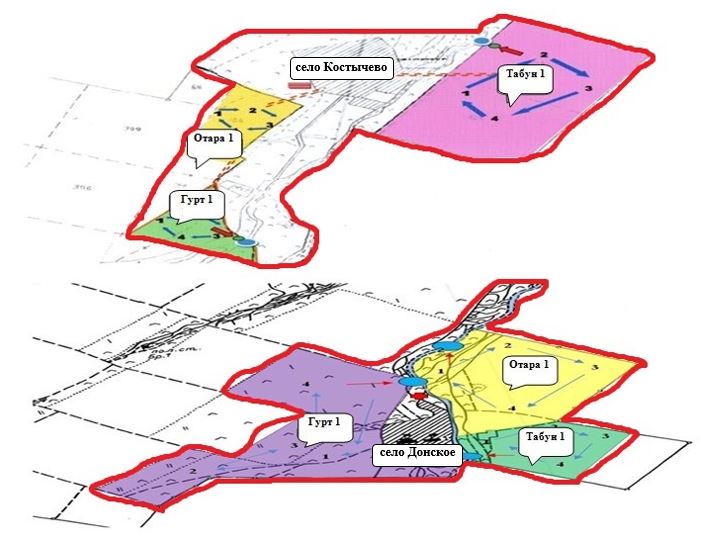  Схема перераспределения пастбищ для размещения поголовья сельскохозяйственных животных физических и (или) юридических лиц, у которых отсутствуют пастбища, и перемещения его на предоставляемые пастбища города Державинск Жаркаинского района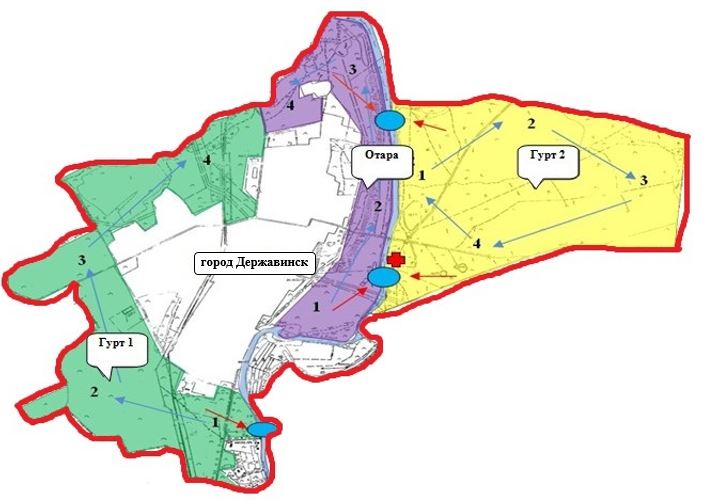  Схема перераспределения пастбищ для размещения поголовья сельскохозяйственных животных физических и (или) юридических лиц, у которых отсутствуют пастбища, и перемещения его на предоставляемые пастбища села Бирсуат Жаркаинского района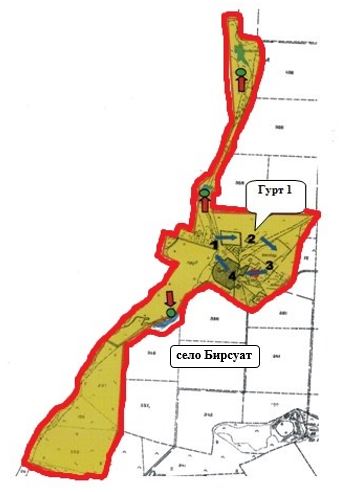  Схема перераспределения пастбищ для размещения поголовья сельскохозяйственных животных физических и (или) юридических лиц, у которых отсутствуют пастбища, и перемещения его на предоставляемые пастбища села Гастелло Жаркаинского района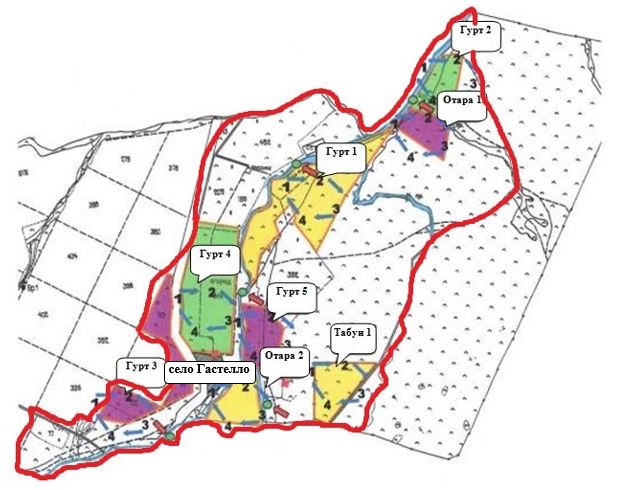  Схема перераспределения пастбищ для размещения поголовья сельскохозяйственных животных физических и (или) юридических лиц, у которых отсутствуют пастбища, и перемещения его на предоставляемые пастбища села Далабай Жаркаинского района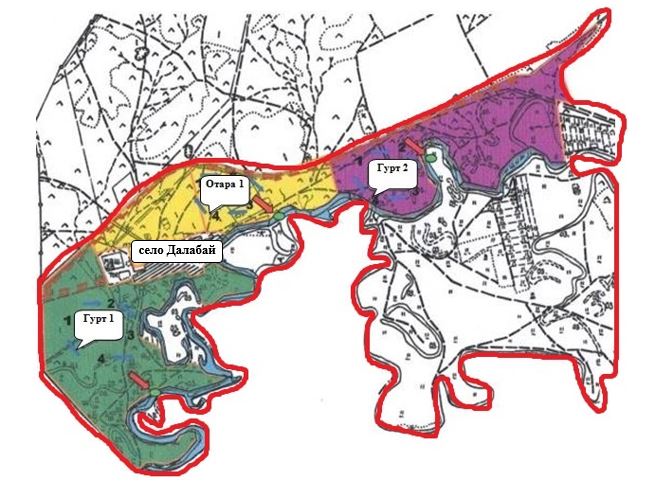  Схема перераспределения пастбищ для размещения поголовья сельскохозяйственных животных физических и (или) юридических лиц, у которых отсутствуют пастбища, и перемещения его на предоставляемые пастбища села Кумсуат Жаркаинского района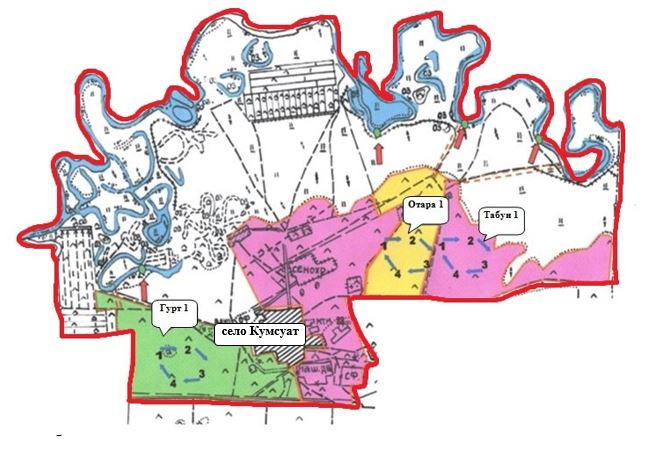  Схема перераспределения пастбищ для размещения поголовья сельскохозяйственных животных физических и (или) юридических лиц, у которых отсутствуют пастбища, и перемещения его на предоставляемые пастбища села Львовское Жаркаинского района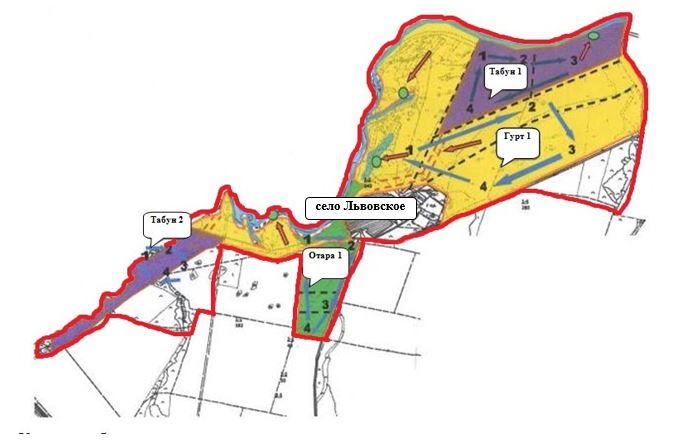  Схема перераспределения пастбищ для размещения поголовья сельскохозяйственных животных физических и (или) юридических лиц, у которых отсутствуют пастбища, и перемещения его на предоставляемые пастбища села Пригородное Жаркаинского района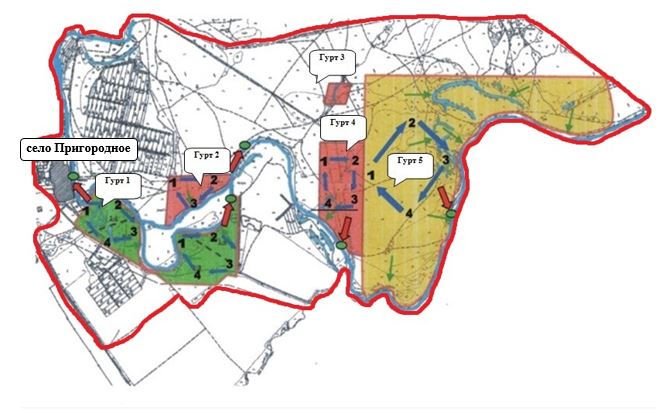  Схема перераспределения пастбищ для размещения поголовья сельскохозяйственных животных физических и (или) юридических лиц, у которых отсутствуют пастбища, и перемещения его на предоставляемые пастбища села Пятигорское Жаркаинского района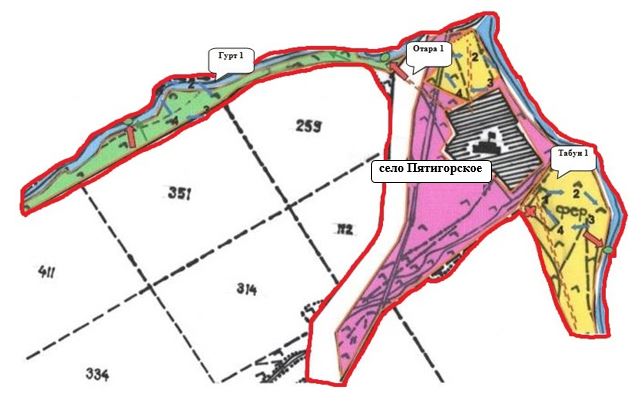  Схема перераспределения пастбищ для размещения поголовья сельскохозяйственных животных физических и (или) юридических лиц, у которых отсутствуют пастбища, и перемещения его на предоставляемые пастбища села Тасоткель Жаркаинского района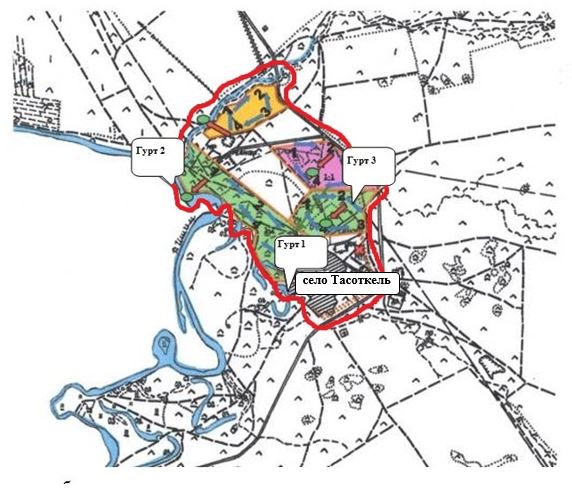  Схема перераспределения пастбищ для размещения поголовья сельскохозяйственных животных физических и (или) юридических лиц, у которых отсутствуют пастбища, и перемещения его на предоставляемые пастбища села Тассуат Жаркаинского района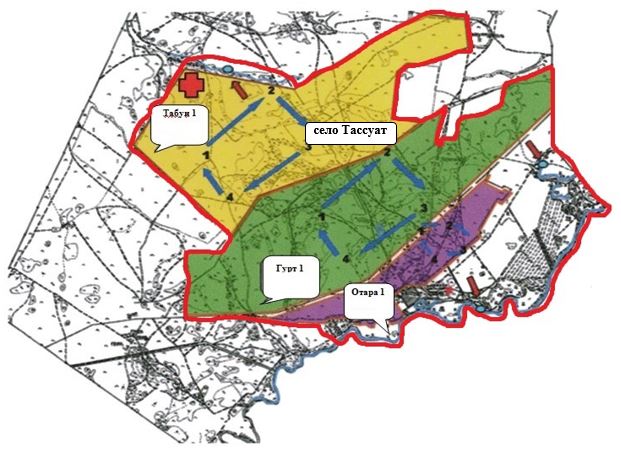  Схема перераспределения пастбищ для размещения поголовья сельскохозяйственных животных физических и (или) юридических лиц, у которых отсутствуют пастбища, и перемещения его на предоставляемые пастбища села Шойындыколь Жаркаинского района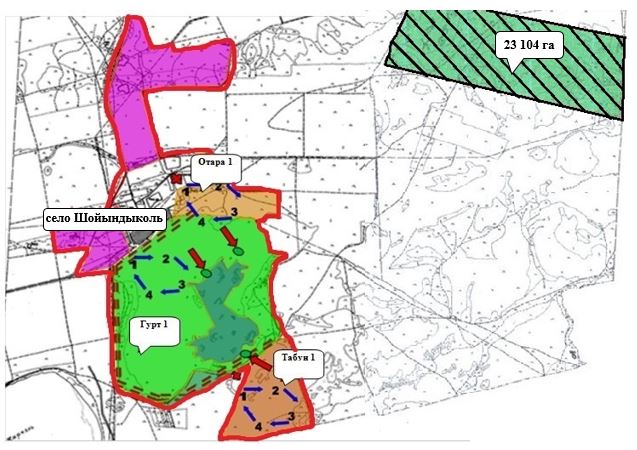  Схема перераспределения пастбищ для размещения поголовья сельскохозяйственных животных физических и (или) юридических лиц, у которых отсутствуют пастбища, и перемещения его на предоставляемые пастбища села Ушкарасу Жаркаинского района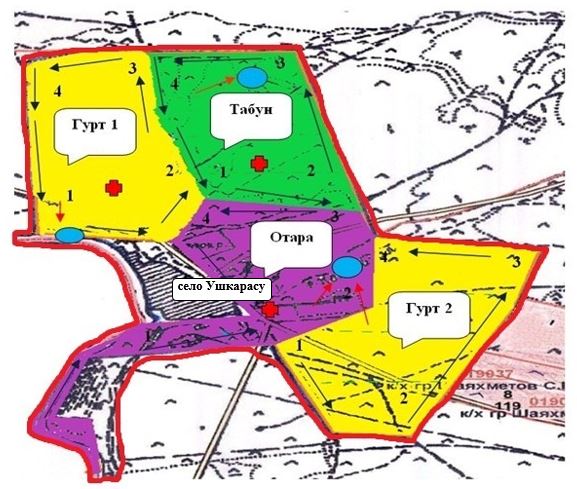  Схема перераспределения пастбищ для размещения поголовья сельскохозяйственных животных физических и (или) юридических лиц, у которых отсутствуют пастбища, и перемещения его на предоставляемые пастбища Отрадного сельского округа Жаркаинского района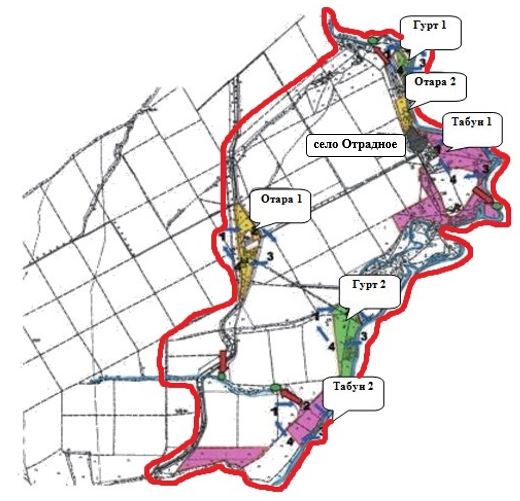  Схема перераспределения пастбищ для размещения поголовья сельскохозяйственных животных физических и (или) юридических лиц, у которых отсутствуют пастбища, и перемещения его на предоставляемые пастбища Валихановского сельского округа Жаркаинского района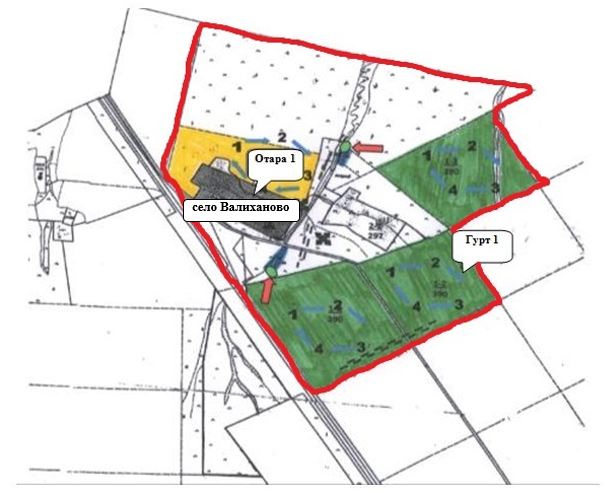  Схема перераспределения пастбищ для размещения поголовья сельскохозяйственных животных физических и (или) юридических лиц, у которых отсутствуют пастбища, и перемещения его на предоставляемые пастбища Нахимовского сельского округа Жаркаинского района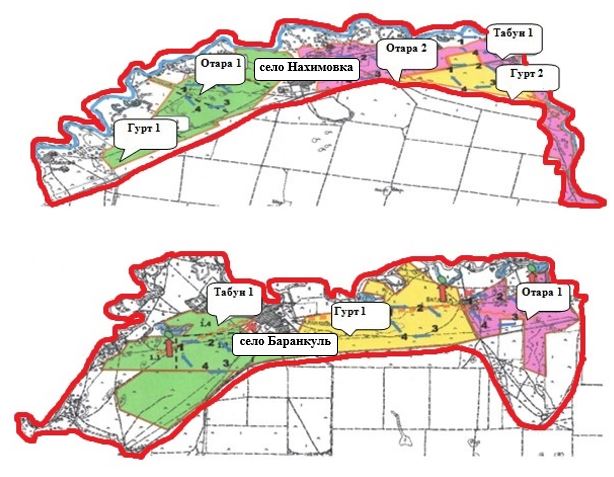  Схема перераспределения пастбищ для размещения поголовья сельскохозяйственных животных физических и (или) юридических лиц, у которых отсутствуют пастбища, и перемещения его на предоставляемые пастбища Жанадалинского сельского округа Жаркаинского района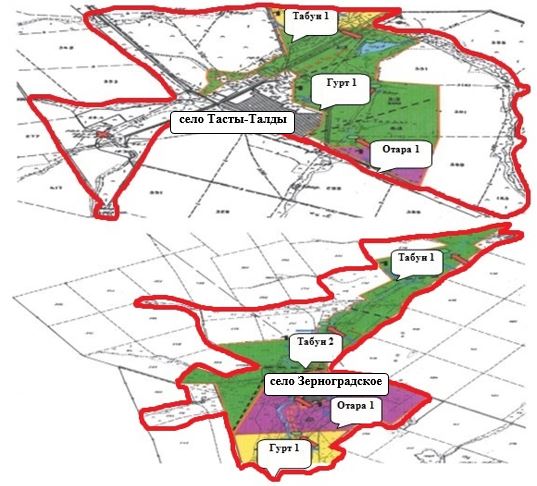  Схема перераспределения пастбищ для размещения поголовья сельскохозяйственных животных физических и (или) юридических лиц, у которых отсутствуют пастбища, и перемещения его на предоставляемые пастбища Костычевского сельского округа Жаркаинского района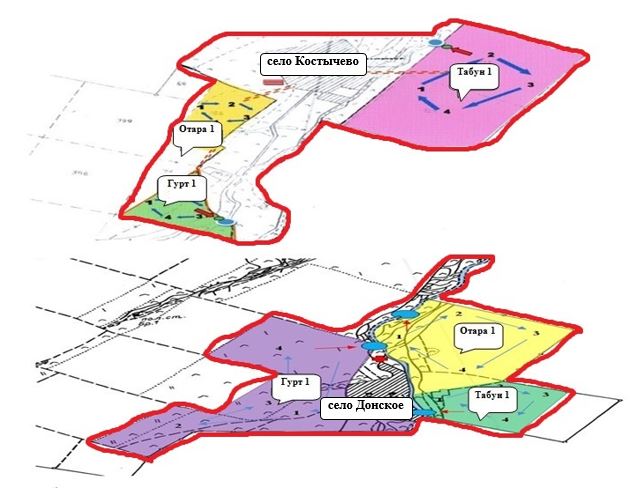  Схема размещения поголовья сельскохозяйственных животных на отгонных пастбищах физических и (или) юридических лиц, не обеспеченных пастбищами, расположенными в городе Державинск Жаркаинского района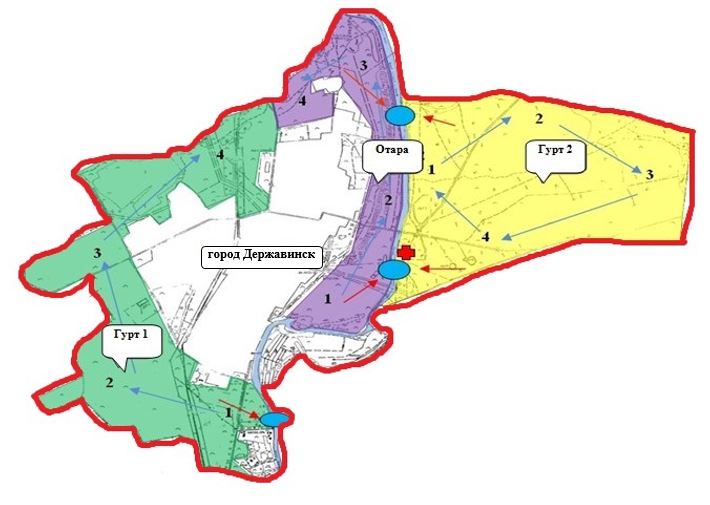  Схема размещения поголовья сельскохозяйственных животных на отгонных пастбищах физических и (или) юридических лиц, не обеспеченных пастбищами, расположенными в селе Бирсуат Жаркаинского района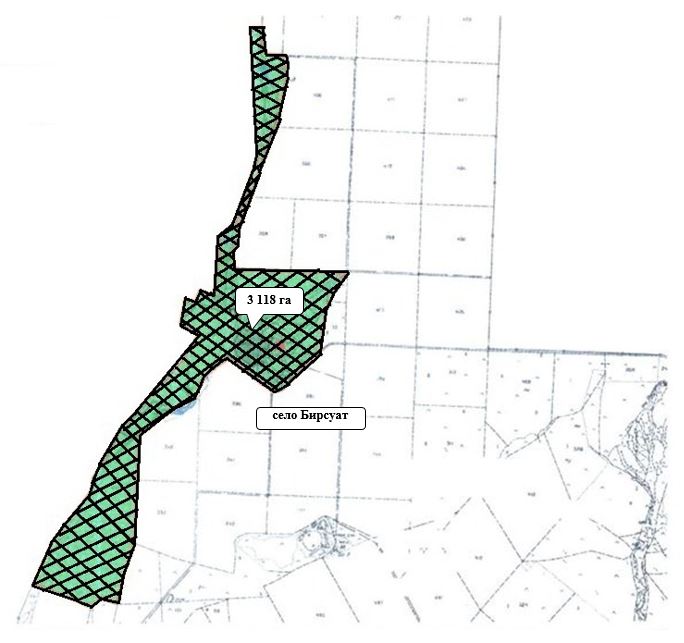  Схема размещения поголовья сельскохозяйственных животных на отгонных пастбищах физических и (или) юридических лиц, не обеспеченных пастбищами, расположенными в селе Гастелло Жаркаинского района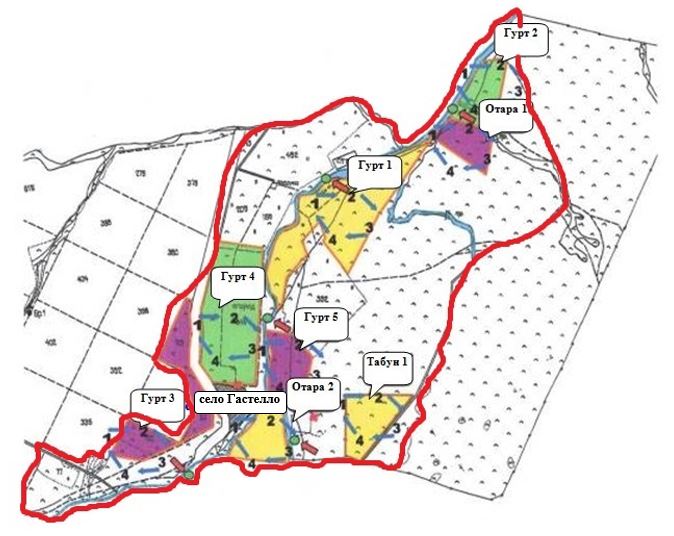  Схема размещения поголовья сельскохозяйственных животных на отгонных пастбищах физических и (или) юридических лиц, не обеспеченных пастбищами, расположенными в селе Далабай Жаркаинского района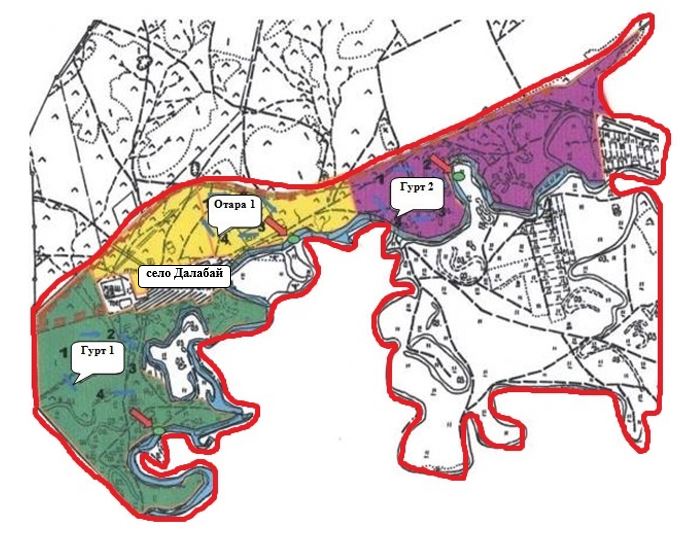  Схема размещения поголовья сельскохозяйственных животных на отгонных пастбищах физических и (или) юридических лиц, не обеспеченных пастбищами, расположенными в селе Кумсуат Жаркаинского района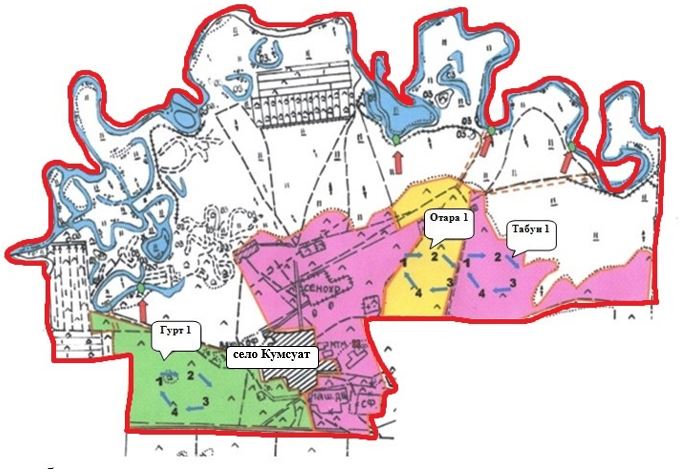  Схема размещения поголовья сельскохозяйственных животных на отгонных пастбищах физических и (или) юридических лиц, не обеспеченных пастбищами, расположенными в селе Львовское Жаркаинского района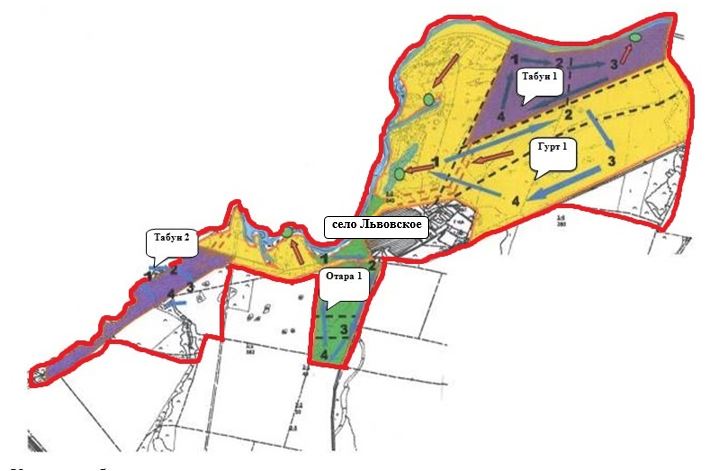  Схема размещения поголовья сельскохозяйственных животных на отгонных пастбищах физических и (или) юридических лиц, не обеспеченных пастбищами, расположенными в селе Пригородное Жаркаинского района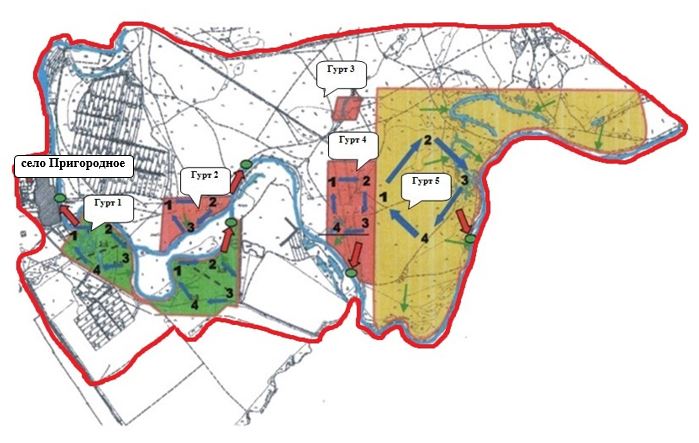  Схема размещения поголовья сельскохозяйственных животных на отгонных пастбищах физических и (или) юридических лиц, не обеспеченных пастбищами, расположенными в селе Пятигорское Жаркаинского района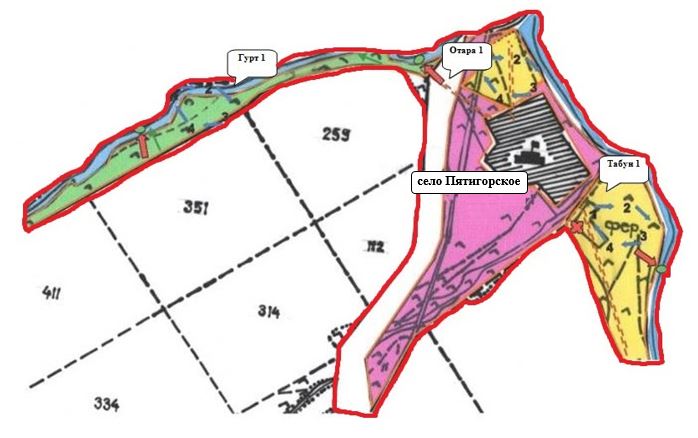  Схема размещения поголовья сельскохозяйственных животных на отгонных пастбищах физических и (или) юридических лиц, не обеспеченных пастбищами, расположенными в селе Тасоткель Жаркаинского района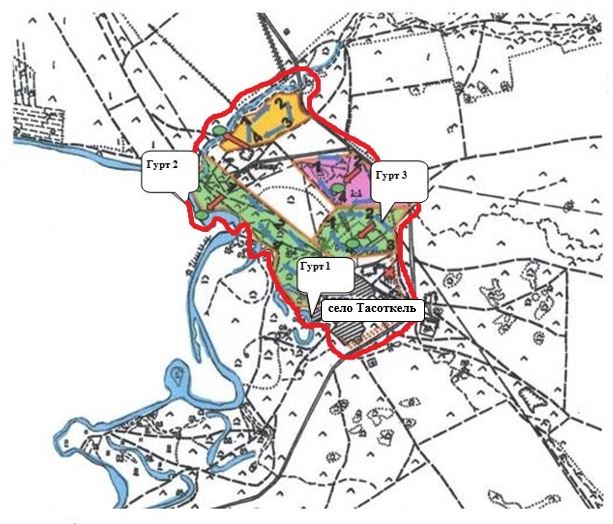  Схема размещения поголовья сельскохозяйственных животных на отгонных пастбищах физических и (или) юридических лиц, не обеспеченных пастбищами, расположенными в селе Тассуат Жаркаинского района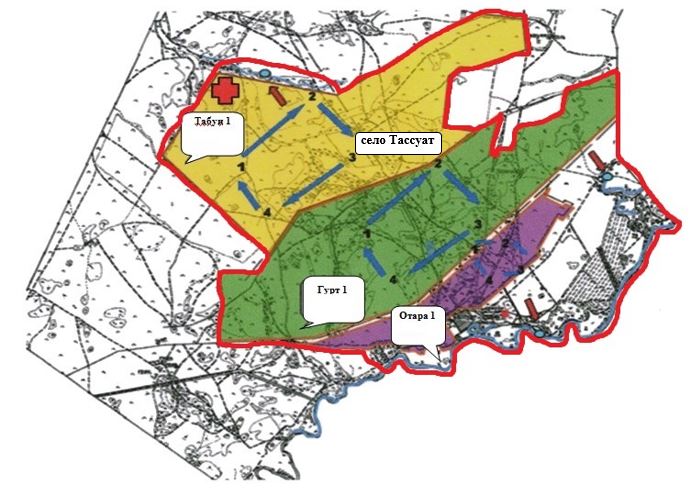  Схема размещения поголовья сельскохозяйственных животных на отгонных пастбищах физических и (или) юридических лиц, не обеспеченных пастбищами, расположенными в селе Шойындыколь Жаркаинского района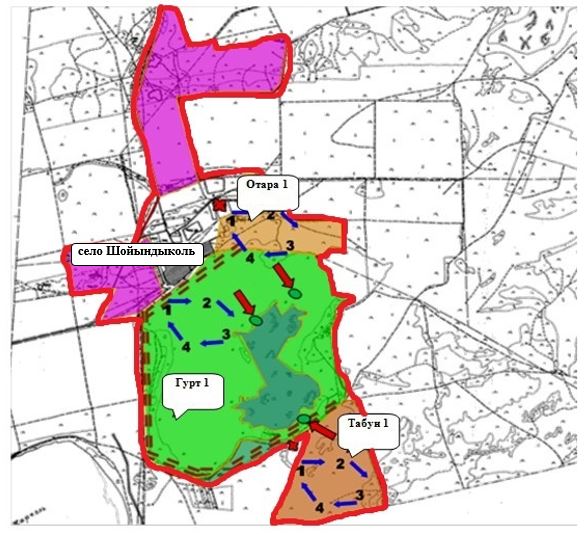  Схема размещения поголовья сельскохозяйственных животных на отгонных пастбищах физических и (или) юридических лиц, не обеспеченных пастбищами, расположенными в селе Ушкарасу Жаркаинского района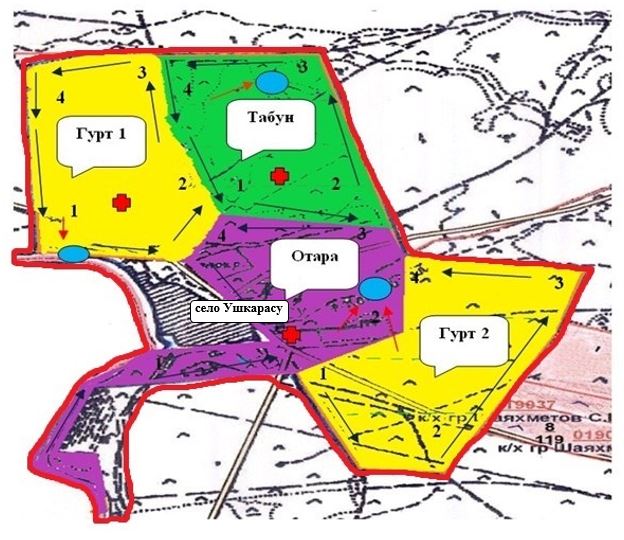  Схема размещения поголовья сельскохозяйственных животных на отгонных пастбищах физических и (или) юридических лиц, не обеспеченных пастбищами, расположенными в Отрадном сельском округе Жаркаинского района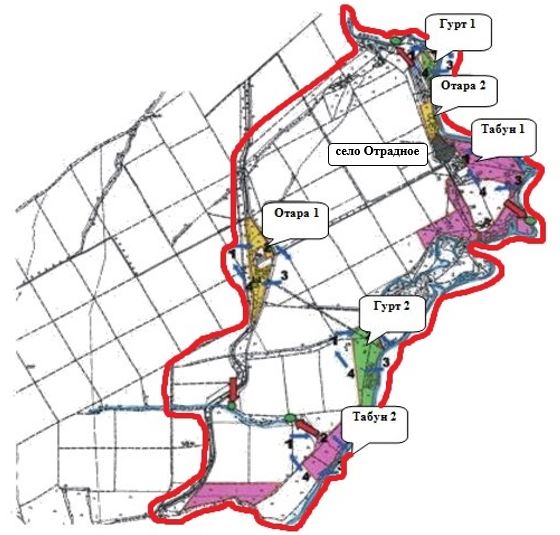  Схема размещения поголовья сельскохозяйственных животных на отгонных пастбищах физических и (или) юридических лиц, не обеспеченных пастбищами, расположенными в Валихановском сельском округе Жаркаинского района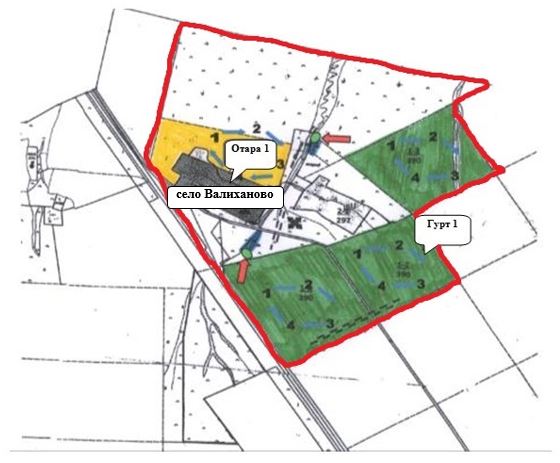  Схема размещения поголовья сельскохозяйственных животных на отгонных пастбищах физических и (или) юридических лиц, не обеспеченных пастбищами, расположенными в Нахимовском сельском округе Жаркаинского района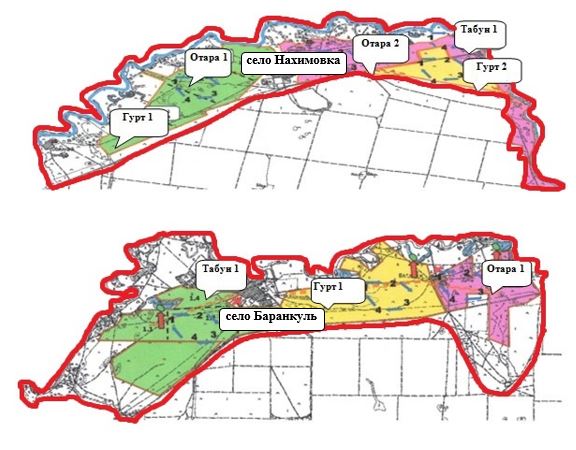  Схема размещения поголовья сельскохозяйственных животных на отгонных пастбищах физических и (или) юридических лиц, не обеспеченных пастбищами, расположенными в Жанадалинском сельском округе Жаркаинского района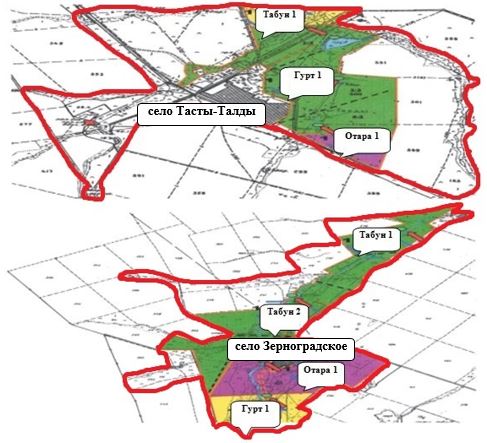  Схема размещения поголовья сельскохозяйственных животных на отгонных пастбищах физических и (или) юридических лиц, не обеспеченных пастбищами, расположенными в Костычевском сельском округе Жаркаинского района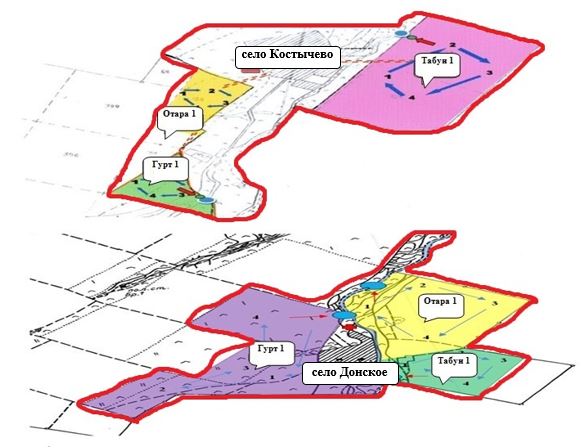  Календарный график по использованию пастбищ, устанавливающий сезонные маршруты выпаса и передвижения сельскохозяйственных животных
      продолжение таблицы
      Условные обозначения:
      га - гектар
      КРС - крупный рогатый скот
      МРС - мелкий рогатый скот
      ТОО - товарищество с ограниченной ответственностью
      К/х - крестьянское хозяйство
      СПК - сельскохозяйственный производственный кооператив
      ПК - производственный кооператив
      ПТ - полное товарищество
      1, 2, 3, 4 - очередность использования загонов в году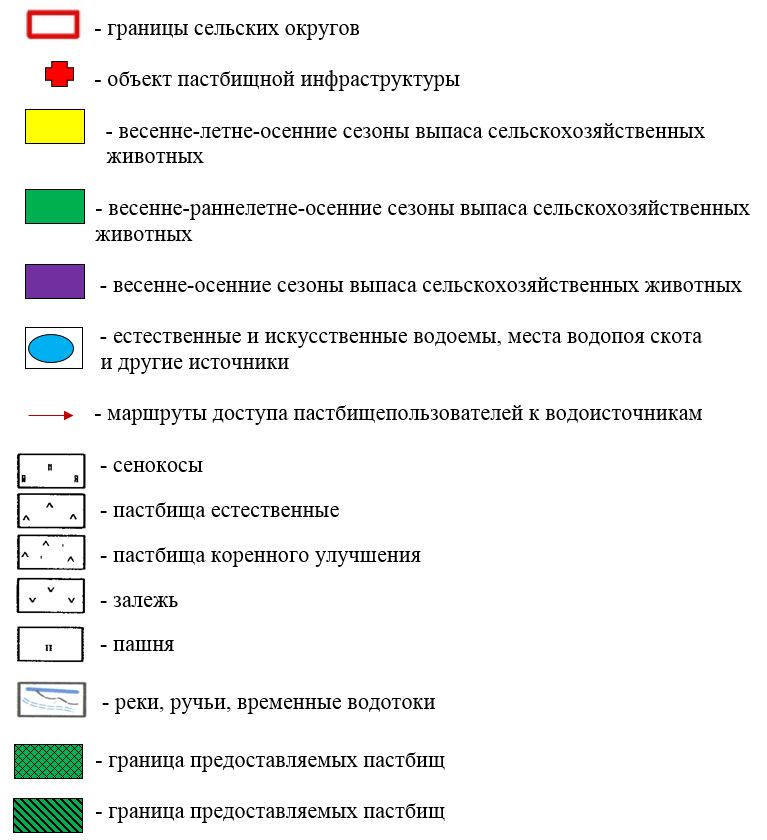 
					© 2012. РГП на ПХВ «Институт законодательства и правовой информации Республики Казахстан» Министерства юстиции Республики Казахстан
				
      Секретарь районного маслихата

А.Альжанов
Утвержден решением Жаркаинского
районного маслихата от 7 сентября
2021 года № 7С-14/4Приложение 1
к Плану по управлению
пастбищами и их использованию
по Жаркаинскому району
на 2021-2022 годы
№
Пастбища населенного пункта
Пастбища землепользователей
Поголовье населенного пункта
Поголовье землепользователей
1
2442, га
0, га
КРС-3976 голов

МРС-3617 голов

лошади-258 голов
КРС-0 голов

МРС-0 голов

лошади-0 голов
№
Наименование землепользователей земельных участков
1Приложение 2
к Плану по управлению
пастбищами и их использованию
по Жаркаинскому району
на 2021-2022 годы
№
Пастбища населенного пункта
Пастбища землепользователей
Поголовье населенного пункта
Поголовье землепользователей
1
3118, га
23555,4 га
КРС-154 головы

МРС-286 голов

лошади-25 голов
КРС-4 головы

МРС-17 голов

лошади-14 голов
№
Наименование землепользователей земельных участков
1
ТОО "Интернационал-Астана"
2
ТОО "Гигант-С"
3
ТОО "Agro STT"
4
ТОО "Жаркаинская Нива"
5
ТОО "Азия-Трейд"
6
ТОО "ТАС-ЕСМ"
7
ТОО "СевАгро-3"
8
ТОО "Алтынтюбе"
9
ТОО "Ростовское-Агро"
10
К/х "Рамдис"
11
К/х "Кулагер"
12
К/х "Султан"
13
К/х "Сания"
14
К/х "Иволга"
15
К/х "Эмба"
16
К/х "Луч"
17
К/х "Ивушка"Приложение 3
к Плану по управлению
пастбищами и их использованию
по Жаркаинскому району
на 2021-2022 годы
№
Пастбища населенного пункта
Пастбища землепользователей
Поголовье населенного пункта
Поголовье землепользователей
1
1183, га
25989,1 га
КРС-451 голова

МРС-1321 голова

лошади-130 голов
КРС-31 голова

МРС-139 голов

лошади-42 головы
№
Наименование землепользователей земельных участков
1
ТОО "Кен-М"
2
ТОО "Сельхозхимия"
3
ТОО "Державинская Агропромтехника"
4
К/х "Шаим"
5
К/х "Ес-Агро"
6
К/х "Золотая нива"
7
К/х "Азамат-4"
8
К/х "Атай"
9
К/х "Еркин"
10
К/х "Амина-к"
11
К/х "Термитау"
12
К/х "Манафов"
13
К/х "Ясень"
14
К/х "Нартай"
15
К/х "Темп"
16
К/х "Акшай"
17
К/х "Жанат"
18
К/х "Найза-К"
19
К/х "Олжас"
20
К/х "Малахит-1"
21
К/х "Фатима"
22
К/х "Рубин-1"
23
К/х "Асем-1"
24
К/х "Султан-1"
25
К/х "Инга"
26
К/х "Бексултан"
27
К/х "Инес"
28
К/х "Удача"Приложение 4
к Плану по управлению
пастбищами и их использованию
по Жаркаинскому району
на 2021-2022 годы
№
Пастбища населенного пункта
Пастбища землепользователей
Поголовье населенного пункта
Поголовье землепользователей
1
485, га
4439,4 га
КРС-429 голов

МРС-903 головы

лошади-170 голов
КРС-133 головы

МРС-242 головы

лошади-128 голов
№
Наименование землепользователей земельных участков
1
ТОО "АЛИНАГРО"
2
К/х "А.Азамат"
3
К/х "Саян"
4
К/х "Алеев"
5
К/х "Колос-2"
6
К/х "Каганат"
7
К/х "Нурмат"
8
К/х Исатов Е.Е.
9
К/х "Азалина"
10
К/х "Жастар"
11
К/х "Кажи"
12
К/х "Дихан О"
13
К/х "Сания"
14
К/х "Тлек-1"
15
К/х "Байбол"Приложение 5
к Плану по управлению
пастбищами и их использованию
по Жаркаинскому району
на 2021-2022 годы
№
Пастбища населенного пункта
Пастбища землепользователей
Поголовье населенного пункта
Поголовье землепользователей
1
1126, га
1605,9 га
КРС-959 голов

МРС-541 голова

лошади-330 голов
КРС-77 голов

МРС-170 голов

лошади-207 голов
№
Наименование землепользователей земельных участков
1
ТОО "Барыс-Бек"
2
ТОО "Тура Агро"
3
К/х "Аина"
4
К/х "Ляззат"
5
К/х "Шамаран"
6
К/х "Мария"
7
К/х "Бауыржан М"
8
К/х "Никита"
9
К/х "Төлеш"Приложение 6
к Плану по управлению
пастбищами и их использованию
по Жаркаинскому району
на 2021-2022 годы
№
Пастбища населенного пункта
Пастбища землепользователей
Поголовье населенного пункта
Поголовье землепользователей
1
2059, га
3448,6 га
КРС-208 голов

МРС-158 голов

лошади-62 головы
КРС-27 голов

МРС-0 голов

лошади-83 головы
№
Наименование землепользователей земельных участков
1
ТОО "Эска"
2
ТОО "Шанс"
3
ТОО "Алтын Жер-2050"
4
ТОО "Жер-1"
5
К/х "Шугыта"
6
К/х "Бахыт"
7
К/х "Зевс"
8
К/х "Юлия-1"
9
К/х "Орлан"
10
К/х "Милана"
11
К/х "Ясмина"
12
К/х "Дамежан"
13
К/х "Айгуль"
14
К/х "Азамат-4"
15
К/х "Татьяна и к "
16
К/х "Арай"
17
К/х "Елена"
18
К/х "Жабай"
19
К/х "Дархан"
20
К/х "Азамат 1"
21
К/х "Армен"
22
К/х "Отан"
23
К/х "Владлен"
24
К/х "Рассвет-Н"
25
К/х "Тургай"
26
К/х "Вифлеем"
27
К/х "Весна"
28
К/х "Арвидас"
29
К/х "Гелиос"
30
К/х "Надежда В"
31
К/х "Алмаз"
32
К/х "Сункар"
33
К/х "Восток"
34
К/х "Куаныш-2"Приложение 7
к Плану по управлению
пастбищами и их использованию
по Жаркаинскому району
на 2021-2022 годы
№
Пастбища населенного пункта
Пастбища землепользователей
Поголовье населенного пункта
Поголовье землепользователей
1
746, га
15771,4 га
КРС-379 голов

МРС-412 голов

лошади-181 голова
КРС-350 голов

МРС-251 голова

лошади-137 голов
№
Наименование землепользователей земельных участков
1
ТОО "BAUR-AGRO INVEST"
2
ТОО "Авангард"
3
ТОО "Рассвет-М"
4
ТОО "Зерно Транс Е.А."
5
ТОО "BАUR-AGRO"
6
ТОО "Нурай-Н"
7
К/х "Нұрай"
8
К/х "Руслан-2"
9
К/х "Азамат-4"
10
К/х "ЖҮНІС.МК"
11
К/х "Арай-1"
12
К/х "Аттан"
13
К/х "Айко"
14
К/х "Агат 1"
15
К/х "Заимка"
16
К/х "Нива-1"
17
К/х "Рассвет"
18
К/х "Армен"
19
К/х "Тургай"
20
К/х "Юлианна"
21
К/х "Бексултан"
22
К/х "Империя"
23
К/х "Азимов"
24
К/х "Восход"
25
К/х "А.Я.Люц"
26
К/х "Николь"
27
К/х "Маржан"
28
К/х "Орика"
29
К/х "Аманжол-К"
30
К/х "Ернар"
31
К/х "Западное"
32
К/х "Елимай"
33
К/х "Отто"
34
К/х "Витязь"
35
К/х "Рассвет-1"
36
К/х "Глобус"
37
К/х Саматов Р.Т.
38
К/х "Сабыр"
39
К/х "Олимп"Приложение 8
к Плану по управлению
пастбищами и их использованию
по Жаркаинскому району
на 2021-2022 годы
№
Пастбища населенного пункта
Пастбища землепользователей
Поголовье населенного пункта
Поголовье землепользователей
1
481, га
1017,8 га
КРС-220 голов

МРС-860 голов

лошади-204 головы
КРС-49 голов

МРС-33 головы

лошади-365 голов
№
Наименование землепользователей земельных участков
1
ТОО "Мадияр.К"
2
К/х "Марина"
3
К/х "Нуржан"
4
К/х "МИГ"
5
К/х "АСГ"
6
К/х "БЭМБИ"
7
К/х "Доброта"
8
К/х "Даулет"
9
К/х "Кира"
10
К/х "Мир-1"
11
К/х "Меркурий"
12
К/х "БКО"
13
К/х "Роман"
14
К/х "Саша"
15
К/х "Денис"
16
К/х "Байлык"
17
К/х "Возраждение"Приложение 9
к Плану по управлению
пастбищами и их использованию
по Жаркаинскому району
на 2021-2022 годы
№
Пастбища населенного пункта
Пастбища землепользователей
Поголовье населенного пункта
Поголовье землепользователей
1
1363, га
35835,7 га
КРС-174 головы

МРС-928 голов

лошади-126 голов
КРС-652 головы

МРС-2319 голов

лошади-456 голов
№
Наименование землепользователей земельных участков
1
ТОО "Темирлан"
2
К/х "Саян"
3
К/х "АТА-1"
4
К/х "Анжелла"
5
К/х "Азамат"
6
К/х "Малика"
7
К/х "Жасулан - К"Приложение 10
к Плану по управлению
пастбищами и их использованию
по Жаркаинскому району
на 2021-2022 годы
№
Пастбища населенного пункта
Пастбища землепользователей
Поголовье населенного пункта
Поголовье землепользователей
1
2933, га
4184,6 га
КРС-630 голов

МРС-832 головы

лошади-222 головы
КРС-0 голов

МРС-0 голов

лошади-15 голов
№
Наименование землепользователей земельных участков
1
К/х "Адил"
2
К/х "Нур-Ай"
3
К/х "Арман Жер"
4
К/х "Егинжай"Приложение 11
к Плану по управлению
пастбищами и их использованию
по Жаркаинскому району
на 2021-2022 годы
№
Пастбища населенного пункта
Пастбища землепользователей
Поголовье населенного пункта
Поголовье землепользователей
1
13046, га
62753 га
КРС-170 голов

МРС-498 голов

лошади-109 голов
КРС-204 головы

МРС-1675 голов

лошади-809 голов
№
Наименование землепользователей земельных участков
1
ТОО "Арбалы"
2
ТОО "АБС Жарколь"
3
ТОО "Агрофуд"
4
ТОО "ГАМЛ"
5
ТОО "Duman Dala"
6
К/х "Жазира"
7
К/х "Амина"
8
К/х "Бектауыл"
9
К/х "Избасарлар"
10
К/х "Свитанок
11
К/х "Бирлик"
12
К/х "Жумаш Жер"
13
К/х "Шойындыколь"
14
К/х "Мурат"
15
К/х "Шомбал""
16
К/х "Изумруд"
17
К/х "Амина"
18
К/х Абжанов
19
К/х "Бектауыл"
20
К/х "Альмири"
21
К/х "Шамаран"
22
К/х "Найман"
23
К/х "Жумаш-Жер"
24
К/х "Шомбал"
25
ИП "ФАЗЫЛАХМЕТ"
26
К/х "Дидар"
27
К/х "Реджепов"
28
К/х "Шомбал"
29
К/х "Изумруд"
30
СПК "Достык-Отрадный" 
31
СПК "Бастау-2014" 
32
СПК "Кабдраш" 
33
СПК "СПК ЫРЫС" 
34
СПК "Әділет ТАУ" 
35
СПК "Төре-Агро" 
36
СПК "Валихан Агро" 
37
СПК "Далабай" 
38
ПК "Береке Адал" Приложение 12
к Плану по управлению
пастбищами и их использованию
по Жаркаинскому району
на 2021-2022 годы
№
Пастбища населенного пункта
Пастбища землепользователей
Поголовье населенного пункта
Поголовье землепользователей
1
1902, га
26937,4 га
КРС-137 голов

МРС-741 голова

лошади-155 голов
КРС-864 головы

МРС-957 голов

лошади-51 голова
№
Наименование землепользователей земельных участков
1
ТОО "Уш-Карасу"
2
К/х "Алтай-1"
3
К/х "Венера"
4
К/х "Мукан -1"
5
К/х "Каскад"
6
К/х "Байлык"
7
К/х "Алтын"
8
К/х "Диас-1"Приложение 13
к Плану по управлению
пастбищами и их использованию
по Жаркаинскому району
на 2021-2022 годы
№
Пастбища населенного пункта
Пастбища землепользователей
Поголовье населенного пункта
Поголовье землепользователей
1
526, га
11006, га
КРС-407 голов

МРС-549 голов

лошади-228 голов
КРС-275 голов

МРС-528 голов

лошади-336 голов
№
Наименование землепользователей земельных участков
1
ТОО "Отрадное-Агро"
2
ТОО "СХП Отрадный"
3
К/х "Азамат"
4
К/х "ДАН"
5
К/х "Алексей"
6
К/х "Салтанат К"
7
К/х "Отрадный"
8
К/х "Отрадный 2"
9
К/х "Досхан"
10
К/х "Елена и К"
11
К/х "Алиюша"
12
К/х "Акниет"
13
К/х "Каздаусты"
14
К/х "Раймбек"
15
К/х "Меруерт"
16
К/х "Ник"
17
К/х "Багыман"
18
К/х "Жанаберген"
19
К/х "ТиС"
20
К/х "Байлык"Приложение 14
к Плану по управлению
пастбищами и их использованию
по Жаркаинскому району
на 2021-2022 годы
№
Пастбища населенного пункта
Пастбища землепользователей
Поголовье населенного пункта
Поголовье землепользователей
1
3481, га
3809,9 га
КРС-328 голов

МРС-581 голова

лошади-45 голов
КРС-83 головы

МРС-200 голов

лошади-36 голов
№
Наименование землепользователей земельных участков
1
ТОО "Лотос-БЛиК"
2
ПК "Арман"
3
ПК "Гурия"
4
К/х "Боранбай"
5
К/х "Юнас"
6
К/х "Самал"
7
К/х "Даулет"
8
К/х "Горизонт"
9
К/х "Самара"
10
К/х "Елена"
11
К/х "Муслим"
12
К/х " Волна"
13
К/х "Корн"
14
К/х "Фатерланд"
15
К/х "Ирина"
16
К/х "Мария"
17
К/х "Дарин"
18
К/х "Е.Даулет"
19
К/х "Стругураж"
20
К/х "Айсулу"
21
К/х "Золотая нива"
22
К/х "Лотос"
23
К/х "Оксана"
24
К/х "Ермек"
25
К/х "Надежда"
26
К/х "Лада"
27
К/х "Целина-54"
28
К/х "Золотой колос"
29
К/х "Болат"
30
К/х "Виктор"
31
К/х "Евгения"
32
К/х "Пламя"
33
К/х "Роман-С"
34
К/х "Люба"
35
К/х "Соломатин"
36
К/х "Алена"
37
К/х "Тан"
38
К/х "Назар"
39
К/х "Бабас"
40
К/х "Бахыт"
41
К/х "Исса"
42
К/х "Ареал"
43
К/х "Жатва"
44
К/х "Гелиос"
45
К/х "Данагуль"
46
К/х "Радуга"
47
К/х "Урак"
48
К/х "Простор-1"
49
К/х "Сункар"Приложение 15
к Плану по управлению
пастбищами и их использованию
по Жаркаинскому району
на 2021-2022 годы
№
Пастбища населенного пункта
Пастбища землепользователей
Поголовье населенного пункта
Поголовье землепользователей
1
4445, га
29734,8 га
КРС-640 голов

МРС-1745 голов

лошади-702 головы
КРС-531 голова

МРС-1034 голов

лошади-521 голова
№
Наименование землепользователей земельных участков
1
ТОО "Тұқым-Агро"
2
ТОО "Апыры"
3
ТОО "Тургай ХлебоПродукт"
4
ТОО "Осана-Агро"
5
К/х "Ушкын"
6
К/х "Мерей"
7
К/х "Обалсай"
8
К/х "Лоза"
9
К/х "Анастасия"
10
К/х "Бабас"
11
К/х "Гарант"
12
К/х "Мереке"
13
К/х "Алдан"
14
К/х "Коктем"
15
К/х "Мерей"
16
К/х "Алып"
17
К/х "Талап"
18
К/х "Ербол"
19
К/х "Мария"
20
К/х "Шокан"
21
К/х "Росинка"
22
ИП "Яковлев"
23
К/х "Бапалак"
24
К/х "Мукаш"
25
К/х "Бейбит"Приложение 16
к Плану по управлению
пастбищами и их использованию
по Жаркаинскому району
на 2021-2022 годы
№
Пастбища населенного пункта
Пастбища землепользователей
Поголовье населенного пункта
Поголовье землепользователей
1
3613, га
4701,1 га
КРС-672 головы

МРС-1390 голов

лошади-121 голова
КРС-177 голов

МРС-125 голов

лошади-39 голов
№
Наименование землепользователей земельных участков
1
ТОО "Дихан-4"
2
ТОО "Куншыгыс"
3
ТОО "Пищепромторг"
4
К/х "Нурсал"
5
К/х "Жаным"
6
К/х "Скорпион"
7
К/х "Эмба"
8
К/х "Символ"
9
К/х "Золотой колос"
10
К/х "Альянс"
11
К/х "Гея"
12
К/х "Кызыл"
13
К/х "Аманжол"
14
К/х "Карина и О"
15
К/х "Исток"
16
К/х "Интер"
17
К/х "Аян"
18
К/х "ВИД"
19
К/х "Фортуна"
20
К/х "Михаил"
21
К/х "Әшім"
22
К/х "Иосиф"
23
К/х "Анна М"
24
К/х "Дархан"
25
К/х "Гея"
26
К/х "Колосок"
27
К/х "Кызыл"
28
К/х "Жекебатыр"
29
К/х "Уркер"
30
К/х "Гелиос"Приложение 17
к Плану по управлению
пастбищами и их использованию
по Жаркаинскому району
на 2021-2022 годы
№
Пастбища населенного пункта
Пастбища землепользователей
Поголовье населенного пункта
Поголовье землепользователей
1
2579, га
13478,7 га
КРС-381 голова

МРС-1052 головы

лошади-180 голов
КРС-806 голов

МРС-2908 голов

лошади-2012 голов
№
Наименование землепользователей земельных участков
1
ТОО "Маяк 2011"
2
ТОО "Тын-Дала"
3
ТОО "КА-Агро"
4
ТОО "Донское-Агро"
5
ТОО "им.Костычева"
6
ТОО "Кайда"
7
ТОО "Жаркаин"
8
ТОО "Тассуат-Н"
9
ПТ "Урожай"
10
ТОО "Агро Прод Жаркайын"
11
ТОО "Зангар-2008"
12
К/х Әнапия
13
К/х "Азамат-4"
14
К/х "Дулат-К"
15
К/х "Айбат"
16
К/х "Орион"
17
К/х "Дарья"
18
К/х Наумович
19
К/х Жусипбеков
20
К/х "Деметра"
21
К/х "Нива-5"
22
К/х "Олимп"
23
К/х "Харлампий"
24
К/х "АПК-2020"
25
К/х "Дионис"
26
К/х "Любавушка"
27
К/х "Век"
28
К/х "Исток"
29
К/х "Алем"
30
К/х "Май"
31
К/х "Алтай"
32
К/х "Смагулов и к"
33
К/х "Светлана"
34
К/х "Нур-Ай"
35
К/х "Тюльпан"
36
К/х "Надежда-5"
37
К/х "Мереке"
38
К/х "Гарант"
39
К/х "Восхождение"
40
К/х "Тамерлан"
41
К/х "Маяк-2020"
42
К/х "Жанат"
43
К/х "Нико"
44
К/х "РавиР-1"
45
К/х "Найман-1"
46
К/х "Аргын"
47
К/х "Айгерим"Приложение 18
к Плану по управлению
пастбищами и их использованию
по Жаркаинскому району
на 2021-2022 годы
год
загон 1
загон 2
загон 3
загон 4
2021
весенне-летний сезон 1
летний сезон 2
осенний сезон 3
отдыхающий загон
2022
отдыхающий загон
весенне-летний сезон 1
летний сезон 2
осенний сезон 3Приложение 19
к Плану по управлению
пастбищами и их использованию
по Жаркаинскому району
на 2021-2022 годы
год
загон 1
загон 2
загон 3
загон 4
2021
весенне-летний сезон 1
летний сезон 2
осенний сезон 3
отдыхающий загон
2022
отдыхающий загон
весенне-летний сезон 1
летний сезон 2
осенний сезон 3Приложение 20
к Плану по управлению
пастбищами и их использованию
по Жаркаинскому району
на 2021-2022 годы
год
загон 1
загон 2
загон 3
загон 4
2021
весенне-летний сезон 1
летний сезон 2
осенний сезон 3
отдыхающий загон
2022
отдыхающий загон
весенне-летний сезон 1
летний сезон 2
осенний сезон 3Приложение 21
к Плану по управлению
пастбищами и их использованию
по Жаркаинскому району
на 2021-2022 годы
год
загон 1
загон 2
загон 3
загон 4
2021
весенне-летний сезон 1
летний сезон 2
осенний сезон 3
отдыхающий загон
2022
отдыхающий загон
весенне-летний сезон 1
летний сезон 2
осенний сезон 3Приложение 22
к Плану по управлению
пастбищами и их использованию
по Жаркаинскому району
на 2021-2022 годы
год
загон 1
загон 2
загон 3
загон 4
2021
весенне-летний сезон 1
летний сезон 2
осенний сезон 3
отдыхающий загон
2022
отдыхающий загон
весенне-летний сезон 1
летний сезон 2
осенний сезон 3Приложение 23
к Плану по управлению
пастбищами и их использованию
по Жаркаинскому району
на 2021-2022 годы
год
загон 1
загон 2
загон 3
загон 4
2021
весенне-летний сезон 1
летний сезон 2
осенний сезон 3
отдыхающий загон
2022
отдыхающий загон
весенне-летний сезон 1
летний сезон 2
осенний сезон 3Приложение 24
к Плану по управлению
пастбищами и их использованию
по Жаркаинскому району
на 2021-2022 годы
год
загон 1
загон 2
загон 3
загон 4
2021
весенне-летний сезон 1
летний сезон 2
осенний сезон 3
отдыхающий загон
2022
отдыхающий загон
весенне-летний сезон 1
летний сезон 2
осенний сезон 3Приложение 25
к Плану по управлению
пастбищами и их использованию
по Жаркаинскому району
на 2021-2022 годы
год
загон 1
загон 2
загон 3
загон 4
2021
весенне-летний сезон 1
летний сезон 2
осенний сезон 3
отдыхающий загон
2022
отдыхающий загон
весенне-летний сезон 1
летний сезон 2
осенний сезон 3Приложение 26
к Плану по управлению
пастбищами и их использованию
по Жаркаинскому району
на 2021-2022 годы
год
загон 1
загон 2
загон 3
загон 4
2021
весенне-летний сезон 1
летний сезон 2
осенний сезон 3
отдыхающий загон
2022
отдыхающий загон
весенне-летний сезон 1
летний сезон 2
осенний сезон 3Приложение 27
к Плану по управлению
пастбищами и их использованию
по Жаркаинскому району
на 2021-2022 годы
год
загон 1
загон 2
загон 3
загон 4
2021
весенне-летний сезон 1
летний сезон 2
осенний сезон 3
отдыхающий загон
2022
отдыхающий загон
весенне-летний сезон 1
летний сезон 2
осенний сезон 3Приложение 28
к Плану по управлению
пастбищами и их использованию
по Жаркаинскому району
на 2021-2022 годы
год
загон 1
загон 2
загон 3
загон 4
2021
весенне-летний сезон 1
летний сезон 2
осенний сезон 3
отдыхающий загон
2022
отдыхающий загон
весенне-летний сезон 1
летний сезон 2
осенний сезон 3Приложение 29
к Плану по управлению
пастбищами и их использованию
по Жаркаинскому району
на 2021-2022 годы
год
загон 1
загон 2
загон 3
загон 4
2021
весенне-летний сезон 1
летний сезон 2
осенний сезон 3
отдыхающий загон
2022
отдыхающий загон
весенне-летний сезон 1
летний сезон 2
осенний сезон 3Приложение 30
к Плану по управлению
пастбищами и их использованию
по Жаркаинскому району
на 2021-2022 годы
год
загон 1
загон 2
загон 3
загон 4
2021
весенне-летний сезон 1
летний сезон 2
осенний сезон 3
отдыхающий загон
2022
отдыхающий загон
весенне-летний сезон 1
летний сезон 2
осенний сезон 3Приложение 31
к Плану по управлению
пастбищами и их использованию
по Жаркаинскому району
на 2021-2022 годы
год
загон 1
загон 2
загон 3
загон 4
2021
весенне-летний сезон 1
летний сезон 2
осенний сезон 3
отдыхающий загон
2022
отдыхающий загон
весенне-летний сезон 1
летний сезон 2
осенний сезон 3Приложение 32
к Плану по управлению
пастбищами и их использованию
по Жаркаинскому району
на 2021-2022 годы
год
загон 1
загон 2
загон 3
загон 4
2021
весенне-летний сезон 1
летний сезон 2
осенний сезон 3
отдыхающий загон
2022
отдыхающий загон
весенне-летний сезон 1
летний сезон 2
осенний сезон 3Приложение 33
к Плану по управлению
пастбищами и их использованию
по Жаркаинскому району
на 2021-2022 годы
год
загон 1
загон 2
загон 3
загон 4
2021
весенне-летний сезон 1
летний сезон 2
осенний сезон 3
отдыхающий загон
2022
отдыхающий загон
весенне-летний сезон 1
летний сезон 2
осенний сезон 3Приложение 34
к Плану по управлению
пастбищами и их использованию
по Жаркаинскому району
на 2021-2022 годы
год
загон 1
загон 2
загон 3
загон 4
2021
весенне-летний сезон 1
летний сезон 2
осенний сезон 3
отдыхающий загон
2022
отдыхающий загон
весенне-летний сезон 1
летний сезон 2
осенний сезон 3Приложение 35
к Плану по управлению
пастбищами и их использованию
по Жаркаинскому району
на 2021-2022 годыПриложение 36
к Плану по управлению
пастбищами и их использованию
по Жаркаинскому району
на 2021-2022 годыПриложение 37
к Плану по управлению
пастбищами и их использованию
по Жаркаинскому району
на 2021-2022 годыПриложение 38
к Плану по управлению
пастбищами и их использованию
по Жаркаинскому району
на 2021-2022 годыПриложение 39
к Плану по управлению
пастбищами и их использованию
по Жаркаинскому району
на 2021-2022 годыПриложение 40
к Плану по управлению
пастбищами и их использованию
по Жаркаинскому району
на 2021-2022 годыПриложение 41
к Плану по управлению
пастбищами и их использованию
по Жаркаинскому району
на 2021-2022 годыПриложение 42
к Плану по управлению
пастбищами и их использованию
по Жаркаинскому району
на 2021-2022 годыПриложение 43
к Плану по управлению
пастбищами и их использованию
по Жаркаинскому району
на 2021-2022 годыПриложение 44
к Плану по управлению
пастбищами и их использованию
по Жаркаинскому району
на 2021-2022 годыПриложение 45
к Плану по управлению
пастбищами и их использованию
по Жаркаинскому району
на 2021-2022 годыПриложение 46
к Плану по управлению
пастбищами и их использованию
по Жаркаинскому району
на 2021-2022 годыПриложение 47
к Плану по управлению
пастбищами и их использованию
по Жаркаинскому району
на 2021-2022 годыПриложение 48
к Плану по управлению
пастбищами и их использованию
по Жаркаинскому району
на 2021-2022 годыПриложение 49
к Плану по управлению
пастбищами и их использованию
по Жаркаинскому району
на 2021-2022 годыПриложение 50
к Плану по управлению
пастбищами и их использованию
по Жаркаинскому району
на 2021-2022 годыПриложение 51
к Плану по управлению
пастбищами и их использованию
по Жаркаинскому району
на 2021-2022 годыПриложение 52
к Плану по управлению
пастбищами и их использованию
по Жаркаинскому району
на 2021-2022 годыПриложение 53
к Плану по управлению
пастбищами и их использованию
по Жаркаинскому району
на 2021-2022 годыПриложение 54
к Плану по управлению
пастбищами и их использованию
по Жаркаинскому району
на 2021-2022 годыПриложение 55
к Плану по управлению
пастбищами и их использованию
по Жаркаинскому району
на 2021-2022 годыПриложение 56
к Плану по управлению
пастбищами и их использованию
по Жаркаинскому району
на 2021-2022 годыПриложение 57
к Плану по управлению
пастбищами и их использованию
по Жаркаинскому району
на 2021-2022 годыПриложение 58
к Плану по управлению
пастбищами и их использованию
по Жаркаинскому району
на 2021-2022 годыПриложение 59
к Плану по управлению
пастбищами и их использованию
по Жаркаинскому району
на 2021-2022 годыПриложение 60
к Плану по управлению
пастбищами и их использованию
по Жаркаинскому району
на 2021-2022 годыПриложение 61
к Плану по управлению
пастбищами и их использованию
по Жаркаинскому району
на 2021-2022 годыПриложение 62
к Плану по управлению
пастбищами и их использованию
по Жаркаинскому району
на 2021-2022 годыПриложение 63
к Плану по управлению
пастбищами и их использованию
по Жаркаинскому району
на 2021-2022 годыПриложение 64
к Плану по управлению
пастбищами и их использованию
по Жаркаинскому району
на 2021-2022 годыПриложение 65
к Плану по управлению
пастбищами и их использованию
по Жаркаинскому району
на 2021-2022 годыПриложение 66
к Плану по управлению
пастбищами и их использованию
по Жаркаинскому району
на 2021-2022 годыПриложение 67
к Плану по управлению
пастбищами и их использованию
по Жаркаинскому району
на 2021-2022 годыПриложение 68
к Плану по управлению
пастбищами и их использованию
по Жаркаинскому району
на 2021-2022 годыПриложение 69
к Плану по управлению
пастбищами и их использованию
по Жаркаинскому району
на 2021-2022 годыПриложение 70
к Плану по управлению
пастбищами и их использованию
по Жаркаинскому району
на 2021-2022 годыПриложение 71
к Плану по управлению
пастбищами и их использованию
по Жаркаинскому району
на 2021-2022 годыПриложение 72
к Плану по управлению
пастбищами и их использованию
по Жаркаинскому району
на 2021-2022 годыПриложение 73
к Плану по управлению
пастбищами и их использованию
по Жаркаинскому району
на 2021-2022 годыПриложение 74
к Плану по управлению
пастбищами и их использованию
по Жаркаинскому району
на 2021-2022 годыПриложение 75
к Плану по управлению
пастбищами и их использованию
по Жаркаинскому району
на 2021-2022 годыПриложение 76
к Плану по управлению
пастбищами и их использованию
по Жаркаинскому району
на 2021-2022 годыПриложение 77
к Плану по управлению
пастбищами и их использованию
по Жаркаинскому району
на 2021-2022 годыПриложение 78
к Плану по управлению
пастбищами и их использованию
по Жаркаинскому району
на 2021-2022 годыПриложение 79
к Плану по управлению
пастбищами и их использованию
по Жаркаинскому району
на 2021-2022 годыПриложение 80
к Плану по управлению
пастбищами и их использованию
по Жаркаинскому району
на 2021-2022 годыПриложение 81
к Плану по управлению
пастбищами и их использованию
по Жаркаинскому району
на 2021-2022 годыПриложение 82
к Плану по управлению
пастбищами и их использованию
по Жаркаинскому району
на 2021-2022 годыПриложение 83
к Плану по управлению
пастбищами и их использованию
по Жаркаинскому району
на 2021-2022 годыПриложение 84
к Плану по управлению
пастбищами и их использованию
по Жаркаинскому району
на 2021-2022 годыПриложение 85
к Плану по управлению
пастбищами и их использованию
по Жаркаинскому району
на 2021-2022 годыПриложение 86
к Плану по управлению
пастбищами и их использованию
по Жаркаинскому району
на 2021-2022 годыПриложение 87
к Плану по управлению
пастбищами и их использованию
по Жаркаинскому району
на 2021-2022 годыПриложение 88
к Плану по управлению
пастбищами и их использованию
по Жаркаинскому району
на 2021-2022 годыПриложение 89
к Плану по управлению
пастбищами и их использованию
по Жаркаинскому району
на 2021-2022 годыПриложение 90
к Плану по управлению
пастбищами и их использованию
по Жаркаинскому району
на 2021-2022 годыПриложение 91
к Плану по управлению
пастбищами и их использованию
по Жаркаинскому району
на 2021-2022 годыПриложение 92
к Плану по управлению
пастбищами и их использованию
по Жаркаинскому району
на 2021-2022 годыПриложение 93
к Плану по управлению
пастбищами и их использованию
по Жаркаинскому району
на 2021-2022 годыПриложение 94
к Плану по управлению
пастбищами и их использованию
по Жаркаинскому району
на 2021-2022 годыПриложение 95
к Плану по управлению
пастбищами и их использованию
по Жаркаинскому району
на 2021-2022 годыПриложение 96
к Плану по управлению
пастбищами и их использованию
по Жаркаинскому району
на 2021-2022 годыПриложение 97
к Плану по управлению
пастбищами и их использованию
по Жаркаинскому району
на 2021-2022 годыПриложение 98
к Плану по управлению
пастбищами и их использованию
по Жаркаинскому району
на 2021-2022 годыПриложение 99
к Плану по управлению
пастбищами и их использованию
по Жаркаинскому району
на 2021-2022 годыПриложение 100
к Плану по управлению
пастбищами и их использованию
по Жаркаинскому району
на 2021-2022 годыПриложение 101
к Плану по управлению
пастбищами и их использованию
по Жаркаинскому району
на 2021-2022 годыПриложение 102
к Плану по управлению
пастбищами и их использованию
по Жаркаинскому району
на 2021-2022 годыПриложение 103
к Плану по управлению
пастбищами и их использованию
по Жаркаинскому району
на 2021-2022 годы
№
Наименование города, сел и сельских округов
Количество загонов в 2021 году
Количество загонов в 2021 году
Количество загонов в 2021 году
Количество загонов в 2021 году
№
Наименование города, сел и сельских округов
1
2
3
4
1
город Державинск
отдыхающий загон
весенне-летний сезон
летний сезон
летне-осенний сезон
2
село Бирсуат
весенне-летний сезон
летний сезон
летне-осенний сезон
отдыхающий загон
3
село Гастелло
весенне-летний сезон
летний сезон
отдыхающий загон
летне- осенний сезон
4
село Далабай
весенне-летний сезон
отдыхающий загон
летний сезон
летне- осенний сезон
5
село Кумсуат
отдыхающий загон
весенне-летний сезон
летний сезон
летне-осенний сезон
6
село Львовское
весенне-летний сезон
летний сезон
летне-осенний сезон
отдыхающий загон
7
село Пригородное
весенне-летний сезон
отдыхающий загон
летний сезон
летне-осенний сезон
8
село Пятигорское
весенне-летний сезон
летний сезон
отдыхающий загон
летне-осенний сезон
9
село Тасоткель
отдыхающий загон
весенне-летний сезон
летний сезон
летне-осенний сезон
10
село Тассуат
весенне-летний сезон
летний сезон
отдыхающий загон
летне-осенний сезон
11
село Шойындыколь
весенне-летний сезон
летний сезон
летне-осенний сезон
отдыхающий загон
12
село Ушкарасу
весенне-летний сезон
отдыхающий загон
летний сезон
летне-осенний сезон
13
Отрадный сельский округ
отдыхающий загон
весенне-летний сезон
летний сезон
летне-осенний сезон
14
Валихановский сельский округ
весенне-летний сезон
летний сезон
отдыхающий загон
летне-осенний сезон
15
Нахимовский сельский округ
весенне-летний сезон
летний сезон
отдыхающий загон
летне-осенний сезон
16
Жанадалинский сельский округ
весенне-летний сезон
летний сезон
отдыхающий загон
летне-осенний сезон
17
Костычевский сельский округ
весенне-летний сезон
летний сезон
отдыхающий загон
летне-осенний сезон
Количество загонов в 2022 году
Количество загонов в 2022 году
Количество загонов в 2022 году
Количество загонов в 2022 году
1
2
3
4
весенне-летний сезон
отдыхающий загон
летний сезон
летне-осенний сезон
отдыхающий загон
весенне-летний сезон
летний сезон
летне-осенний сезон
весенне-летний сезон
летний сезон
летне-осенний сезон
отдыхающий загон
весенне-летний сезон
летний сезон
отдыхающий загон
летне-осенний сезон
весенне-летний сезон
отдыхающий загон
летний сезон
летне-осенний сезон
весенне -летний сезон
летний сезон
отдыхающий загон
летне-осенний сезон
весенне -летний сезон
летний сезон
отдыхающий загон
летне-осенний сезон
весенне -летний сезон
отдыхающий загон
летний сезон
летне-осенний сезон
весенне -летний сезон
отдыхающий загон
летний сезон
летне-осенний сезон
весенне -летний сезон
летний сезон
летне-осенний сезон
отдыхающий загон
весенне -летний сезон
летний сезон
отдыхающий загон
летне-осенний сезон
весенне -летний сезон
летний сезон
отдыхающий загон
летне-осенний сезон
весенне -летний сезон
летний сезон
летне-осенний сезон
отдыхающий загон
весенне -летний сезон
летний сезон
летне-осенний сезон
отдыхающий загон
весенне -летний сезон
летний сезон
летне-осенний сезон
отдыхающий загон
весенне -летний сезон
летний сезон
летне-осенний сезон
отдыхающий загон
весенне-летний сезон
летний сезон
летне-осенний сезон
отдыхающий загон